I. 	Nazwa, adres Zamawiającego i informacje dodatkoweZamawiającym jest: Mazowiecki Szpital Specjalistyczny Sp. z o.o.Adres: 26-617 Radom, ul. Juliana Aleksandrowicza 5Telefon: (48) 361 49 69; Telefax: (48) 345 10 43Email: dzp@wss.com.plAdres strony internetowej Zamawiającego: http://www.wss.com.pl, Godziny urzędowania: od 7 30 do 15 05Godziny otwarcia kasy: od 8 00 do 10 00 i od 12 00 do 14 00Konto bankowe: Bank PEKAO S.A. 70 1240 5703 1111 0000 4905 3449Numer NIP: 796 29 63 679; Numer REGON: 670209356Numer postępowania:Postępowanie, którego dotyczy niniejszy dokument oznaczone jest znakiem: DZP.341.01.2020
Wykonawcy powinni powoływać się na ten znak we wszelkich kontaktach z Zamawiającym.II. 	Tryb udzielenia zamówienia.Niniejsze postępowanie prowadzone jest w trybie przetargu nieograniczonego na podstawie art. 39 i nast. ustawy z dnia 29 stycznia 2004 r. Prawo Zamówień Publicznych (Dz. U. 2019, poz. 1843) zwanej dalej „ustawą PZP”.Ogłoszenie o zamówieniu zostało opublikowane w Biuletynie Zamówień Publicznych oraz wywieszone w miejscu publicznie dostępnym w siedzibie Zamawiającego i umieszczone na stronie internetowej Zamawiającego: www.wss.com.pl Postępowanie prowadzone jest w języku polskim.W zakresie nieuregulowanym niniejszą Specyfikacją Istotnych Warunków Zamówienia, zwaną dalej „SIWZ”, zastosowanie mają przepisy ustawy PZP. Szacunkowa wartości zamówienia nie przekracza równowartości kwoty określonej w przepisach wykonawczych wydanych na podstawie art. 11 ust. 8 ustawy PZP. III.  	Opis przedmiotu zamówienia.Przedmiotem zamówienia jest zarządzanie i sprawowanie nadzoru nad prawidłową realizacją projektu pn.: „Informatyzacja mazowieckiej służby zdrowia poprzez wsparcie funkcjonowania aptek szpitalnych” („Projekt”), tj. w szczególności:-     przygotowanie i przeprowadzenie, zgodnie z obowiązującymi przepisami prawa zamówień publicznych dialogu technicznego, w tym z uwzględnieniem okoliczności wejścia w życie z dniem 1 stycznia 2021 r. ustawy prawo zamówień publicznych z dnia 11 września 2019 r. (dalej: „nowe Pzp”);-	przygotowanie, zgodnie z właściwymi przepisami prawa zamówień publicznych, w tym z uwzględnieniem wejścia w życie z dniem 1 stycznia 2021 r. nowego Pzp, dokumentacji przetargowych tj. Specyfikacji Istotnych Warunków Zamówienia wraz z wymaganymi załącznikami, opisów przedmiotu udzielanych zamówień, projektów umów zawieranych z wykonawcami usług, robót budowlanych, dostaw w celu wykonania Projektu, Wykonawca zobowiązany jest do wyboru stosownego trybu udzielenia zamówień w ww. celu;-	udział Wykonawcy w prowadzonych przez Zamawiającego postępowaniach przetargowych, przygotowanych w celu wyboru wykonawców usług, dostaw, robót budowlanych w celu wykonania Projektu, w tym sporządzanie wymaganych w toku prowadzonych postępowań odpowiedzi na pytania wykonawców, wprowadzanie zmian w dokumentacji przetargowej, sporządzanie dokumentów wymaganych dla zgodnego z prawem wprowadzenia i ogłoszenia dokonywanych w dokumentacji przetargowej zmian, do reprezentowania Zamawiającego w postępowaniach przed Prezesem Krajowej Izby Odwoławczej, na posiedzeniach Krajowej Izby Odwoławczej, Sądem właściwym do rozpatrywania środków ochrony prawnej przysługujących wykonawcom w toku prowadzonych postępowań o udzielenie zamówień publicznych wymaganych do realizacji Projektu, do sporządzania odpowiedzi na odwołania wykonawców oraz innych dokumentów niezbędnych/wymaganych w toku postępowań wszczętych na skutek wniesienia środków ochrony prawnej.-	zapewnienie zgodności realizacji Projektu z warunkami umowy nr RPMA.02.01.01-14-c704/19-00 o dofinansowanie Projektu („Umowa o dofinansowanie”) - współfinansowanego z Europejskiego Funduszu Rozwoju Regionalnego („EFRR”), z wytycznymi Instytucji Zarządzającej Projektem oraz pozostałą dokumentacją projektową, w tym warunkami Studium Wykonalności;-	zapewnienie zgodności realizacji Projektu z harmonogramem rzeczowo-finansowym Projektu, stanowiącym integralną część Umowy o dofinansowanie;-	zapewnienie zgodności realizacji Projektu z obowiązującymi i mającymi zastosowanie do Projektu przepisami prawa, normami, regulacjami krajowymi i unijnymi;-	nadzór i kontrola nad sposobem wykonywania wszelkich działań, czynności, usług i dostaw w ramach Projektu, koordynacja współpracy podmiotów zaangażowanych w realizację Projektu w celu osiągnięcia zaplanowanych produktów i rezultatów Projektu;-	 identyfikowanie i raportowanie Zamawiającemu ryzyk związanych z realizacją Projektu (w szczególności brak możliwości jego realizacji zgodnie z zapisami wskazanych powyżej dokumentów, wadliwa realizacja Projektu przez wykonawców itp.), wskazywanie możliwych do podjęcia działań zaradczych, naprawczych;-	wykonywanie wszelkich wymaganych Umową o dofinansowanie, wymaganych przez Instytucję Zarządzającą i/lub Instytucję Pośredniczącą czynności sprawozdawczych, kontrolnych, do udzielania wszelkich wymaganych przez przedmiotowe instytucje wyjaśnień, dokumentów, informacji w zakresie wynikającym z Umowy o dofinansowanie, obowiązujących przepisów prawa;-	sporządzanie dokumentów rozliczeniowych, finansowych, księgowych w ramach rozliczania Projektu, na warunkach określonych w Umowie o dofinansowanie oraz wszelkiej innej dokumentacji niezbędnej do realizacji Projektu zgodnie z ww. Umową i przepisami prawa;-	sporządzenie Wniosku o płatność końcową w sposób gwarantujący zatwierdzenie przedmiotowego dokumentu przez Instytucję Zarządzającą, Wykonawca zobowiązany jest do podejmowania wszelkich działań, udzielania wszelkich wyjaśnień, informacji sporządzania dokumentów wymaganych przez Instytucję Zarządzającą aż do ostatecznego zatwierdzenia Wniosku o płatność końcową przez Instytucję Zarządzającą. Szczegółowy opis przedmiotu zamówienia stanowi załącznik nr 1 do umowy (dalej: „OPZ”) oraz Załącznik nr 1a do umowy tj. Umowa o dofinansowanie stanowiąca integralną część OPZ.Wykonawca zobowiązany jest zrealizować zamówienie na zasadach i warunkach opisanych w umowie, zgodnej ze wzorem stanowiącym Załącznik nr 6 do SIWZ.Wspólny Słownik Zamówień CPV:72221000-0 –Usługi doradcze w zakresie analizy biznesowej;72100000-6 – Usługi doradcze w zakresie sprzętu komputerowego79420000-1 – Usługi zarządzania projektem inne niż w zakresie robót budowlanychSzczegółowe informacje w szczególności dotyczące wykonania oraz rozliczenia zamówienia zawierają istotne postanowienia umowy, stanowiącej załącznik nr 6 do SIWZ.Wykonawca przed złożeniem oferty ma obowiązek zapoznać się ze specyfikacją istotnych warunków zamówienia, przedmiotem zamówienia, istotnymi postanowieniami umowy, jak również uzyskać inne niezbędne informacje potrzebne dla sporządzenia oferty. Zakłada się, że Wykonawca uwzględnił w ofercie dane niezbędne do należytego wykonania przedmiotu zamówienia, w tym udostępnione przez Zamawiającego w toku postępowania o udzielenie zamówienia.Zamawiający nie dopuszcza możliwości składania ofert częściowych.Zamawiający nie dopuszcza możliwości składania ofert wariantowych.Zamawiający przewiduje możliwości udzielenie zamówień, o których mowa w art. 67 ust. 1 pkt 6, polegających na powtórzeniu podobnych usług, zgodnych z przedmiotem zamówienia podstawowego. Wielkość lub zakres zamówienia nie przekroczy 20% wartości zamówienia podstawowego. Warunki, na jakich zostanie udzielone zamówienie będą zgodne z warunkami umowy podstawowej oraz warunkami ustalonymi w wyniku negocjacji. Rozliczenia pomiędzy Zamawiającym a Wykonawcą będą prowadzone w polskich złotych (PLN). Zamawiający nie przewiduje rozliczeń w walutach obcych.IV.	 Termin wykonania zamówienia.Wykonawca jest zobowiązany do świadczenia usług stanowiących przedmiot Umowy do dnia 30 czerwca 2022 r. z zastrzeżeniem, iż do obowiązków Wykonawcy, w ramach wynagrodzenia wskazanego w ofercie, należy uzyskanie zatwierdzenia Wniosku o płatność końcową na rzecz Zamawiającego przez Instytucję Zarządzającą.  Wykonawca zobowiązany jest do osiągnięcia następujących Kamieni milowych: zorganizowanie i przeprowadzenia dialogu technicznego w okresie 60 dni od daty zawarcia umowy na realizację usług objętych zamówieniem w tym do: przekazania Zamawiającemu kompletnej dokumentacji z dialogu technicznego wraz z przedstawieniem informacji o wymaganych do przeprowadzenia procedurach w celu wyboru wykonawców do realizacji Projektu (Wykonawca wskaże przedmiot zamówień jakich należy udzielić Wykonawcom w celu realizacji Projektu, szacunkową wartość zamówień, tryb udzielenia zamówień);przekazanie Zamawiającemu dokumentacji przetargowych, w wersji pozwalającej Zamawiającemu na wszczęcia postępowań o udzielenie zamówień publicznych w celu wyboru wykonawców usług, dostaw, robót budowlanych dla potrzeb wykonania Projektu w terminie ustalonym Umową o dofinansowanie, do dnia w okresie 120 dni od daty zawarci umowy na realizację usług objętych zamówieniem.przekazania Wniosku o płatność końcową sporządzonego zgodnie z wymaganiami Umowy o dofinansowanie Wykonawca zobowiązany jest realizować przedmiot Umowy, zgodnie z zakresem zadań ustalanym w OPZ, harmonogramem rzeczowo-finansowym realizacji Projektu stanowiącym Załącznik do umowy o dofinansowanie („Harmonogram Projektu”). V. 	Warunki udziału w postępowaniu.O udzielenie Zamówienia mogą się ubiegać Wykonawcy, którzy:1.1. nie podlegają wykluczeniu z postępowania;      1.2. spełniają warunki udziału w postępowaniu dotyczące kompetencji lub uprawnień do prowadzenia określonej             działalności zawodowej, o ile wynika to z odrębnych przepisów.       Zamawiający nie precyzuje w tym zakresie żadnych wymagań.      1.3. spełniają warunki udziału w postępowaniu dotyczące sytuacji ekonomicznej lub finansowej.       Zamawiający nie precyzuje w tym zakresie żadnych wymagań1.4 spełniają warunki udziału w postępowaniu dotyczące zdolności technicznej lub zawodowej tj.”1.4.1.   w okresie ostatnich 3 lat przed upływem terminu składania ofert, a jeżeli okres prowadzenia działalności jest krótszy – w tym okresie, wykonał bądź wykonuje zadania funkcję Kierownika Projektu/Inżyniera Kontraktu/świadczy bądź świadczył usługi zarządzania i nadzoru nad realizacją projektu dla co najmniej:jednego zadania  projektu , polegającego na informatyzacji podmiotu leczniczego w rozumieniu ustawy o działalności leczniczej z dnia 15 kwietnia 2011 r. (Dz.U. 2018, poz. 2190 z późn. zm.) tj. wdrożeniu systemu informatycznego dla ww. podmiotu leczniczego w zakresie wspomagania zarządzania podmiotem leczniczym, o wartości zadania minimum 1 000 000,00 zł,jednego zadania  projektu polegającego na wdrożeniu systemu informatycznego w zakresie wspomagania zarządzania aptek szpitalnych tj. wspierającego funkcjonowanie aptek szpitalnych, o wartości zadania min 1 000 000,00 zł.UWAGA: Zamawiający uzna za spełnione ww. warunki udziału w postępowaniu również w przypadku, gdy: Wykonawca wykaże, iż posiada wiedzę i doświadczenie uzyskane w ramach realizacji jednego zadania projektu, obejmującego łącznie zakres usług opisanych w punkcie 1.4.1 lit. (a) i (b) powyżej, (tj. doświadczenie pozyskane w ramach realizacji jednego zadania projektu obejmującego łącznie wdrożenie systemu informatycznego dla szpitala jak i apteki szpitalnej);wiedza i doświadczenie wykazane przez Wykonawcę obejmują szerszy zakres doświadczenia od wymaganego w punkcie 1.4.1 lit. (a) i (b);W przypadku, o którym mowa w punkcie (a) i/lub (b) powyżej, Zamawiający wymaga, aby w wykazie usług przedkładanym dla potwierdzenia spełnienia warunków udziału w postępowaniu wyodrębnione zostały: zakres i wartość wykonanych  wykonywana funkcja w ramach projektu usług obejmującego wdrożenie systemu informatycznego w zakresie wspomagania zarządzania podmiotem leczniczym oraz zakres i wartość wykonanych  wykonywana funkcja w ramach projektu usług obejmującego  wdrożenie systemu informatycznego w zakresie wspomagania zarządzania aptek szpitalnych.W przypadku wykonawców wspólnie ubiegających się o udzielenie zamówienia (w szczególności członkowie konsorcjum, wspólnicy spółki cywilnej) ww. warunek udziału w postępowaniu   zostanie spełniony, jeżeli co najmniej jeden z wykonawców wspólnie ubiegających się o udzielenie zamówienia spełnia ten warunek lub Wykonawcy wspólnie ubiegający się o udzielenie zamówienia spełniają go łącznie. dysponują osobami zdolnymi do wykonywania zamówienia o kwalifikacjach zawodowych, doświadczeniu i wykształceniu niezbędnym do wykonywania zamówienia, odpowiadającym warunkom określonym poniżej:W przypadku wykonawców wspólnie ubiegających się o udzielenie zamówienia (w szczególności członkowie konsorcjum, wspólnicy spółki cywilnej) ww. warunek udziału w postępowaniu   zostanie spełniony, jeżeli co najmniej jeden z wykonawców wspólnie ubiegających się o udzielenie zamówienia spełnia ten warunek lub Wykonawcy wspólnie ubiegający się o udzielenie zamówienia spełniają go łącznie. Ilekroć w niniejszej treści SIWZ, w zakresie dotyczącym opisu przedmiotu zamówienia, jest mowa 
o znaku towarowym, patencie lub pochodzeniu, źródle lub szczególnym procesie charakteryzującym konkretny produkt przyjmuje się, że wskazaniu takiemu towarzyszy wyraz: ,,lub równoważne”.W zakresie użytych w SIWZ, opisie przedmiotu zamówienia odniesień do norm, europejskich ocen technicznych, aprobat, specyfikacji technicznych i systemów referencji technicznych Zamawiający dopuszcza rozwiązania równoważne.Wykonawca, który powołuje się na rozwiązania równoważne opisywanym przez Zamawiającego, jest obowiązany wykazać, że oferowane przez niego usługi spełniają wymagania określone przez Zamawiającego.Przez certyfikaty równoważne, o których mowa powyżej Zamawiający rozumie certyfikaty, które są analogiczne co do zakresu z przykładowymi certyfikatami wskazanymi z nazwy dla danej roli, co jest rozumiane jako certyfikaty dotyczące:analogicznej dziedziny merytorycznej wynikającej z roli, której dotyczy certyfikat;analogicznego stopnia poziomu kompetencji;analogicznego poziomu doświadczenia zawodowego wymaganego do otrzymania danego certyfikatuoraz potwierdzony jest egzaminem (dotyczy tylko tych ról, których przykładowe certyfikaty muszą być potwierdzone).Poprzez projekt/projekt informatyczny Zamawiający rozumie przedsięwzięcie mające na celu zbudowanie lub modernizację systemu, wdrożenie przedmiotowego systemu czy modyfikacji, którego elementem jest system teleinformatyczny, realizowany zgodnie z dokumentacją wymaganą dla danego projektu. UWAGA!Zamawiający nie dopuszcza łączenie przez jedną osobę kilku funkcji wskazanych powyżej.Ocena spełnienia warunków udziału w postępowaniu zostanie dokonana zgodnie z formułą: „spełnia-nie spełnia” na podstawie złożonych oświadczeń, dokumentów wymaganych przez Zamawiającego. Niespełnienie chociaż jednego z wyżej wymienionych warunków skutkować będzie wykluczeniem Wykonawcy z postępowania i uznaniem jego oferty za odrzuconą.Zamawiający, na podstawie art. 24aa PZP dokona oceny ofert, a następnie zbada, czy wykonawca, którego oferta została oceniona jako najkorzystniejsza, nie podlega wykluczeniu oraz spełnia warunki udziału w postępowaniu. W przypadku, w którym ww. wykonawca uchyla się od zawarcia umowy lub nie wnosi wymaganego zabezpieczenia należytego wykonania, Zamawiający zbada czy nie podlega wykluczeniu oraz czy spełnia warunki udziału w postępowaniu wykonawca, który złożył ofertę najwyżej ocenioną spośród pozostałych ofert.Zamawiający może, na każdym etapie postępowania, uznać, że Wykonawca nie posiada wymaganych zdolności, jeżeli zaangażowanie zasobów zawodowych wykonawcy w inne przedsięwzięcie gospodarcze może mieć negatywny wpływ na realizację zamówienia.Va. 	Podstawy wykluczeniaZ postępowania o udzielenie zamówienia wyklucza się Wykonawcę, wobec którego zachodzi którakolwiek z okoliczności wskazanych w art. 24 ust. 1 pkt 12- 23 ustawy Pzp.Dodatkowo Zamawiający wykluczy wykonawcę, wobec którego zachodzi okoliczność opisana w art. 24 ust. 5 pkt 1 ustawy Pzp tj.:w stosunku, do którego otwarto likwidację, w zatwierdzonym przez sąd układzie w postępowaniu restrukturyzacyjnym jest przewidziane zaspokojenie wierzycieli przez likwidację jego majątku lub sąd zarządził likwidację jego majątku w trybie art. 332 ust. 1 ustawy z dnia 15 maja 2015 r. - Prawo restrukturyzacyjne (Dz. U. z 2019 r. poz. 243, 326, 912 i 1655) lub którego upadłość ogłoszono, z wyjątkiem wykonawcy, który po ogłoszeniu upadłości zawarł układ zatwierdzony prawomocnym postanowieniem sądu, jeżeli układ nie przewiduje zaspokojenia wierzycieli przez likwidację majątku upadłego, chyba że sąd zarządził likwidację jego majątku w trybie art. 366 ust. 1 ustawy z dnia 28 lutego 2003 r. - Prawo upadłościowe (Dz. U. z 2019 r. poz. 498, 912, 1495 i 1655);Wykonawca, który podlega wykluczeniu w na podstawie art. 24 ust 1 pkt 13 i 14 oraz 16 - 20 lub ust 5 pkt 1 ustawy Pzp, może przedstawić dowody na to, że podjęte przez niego środki są wystarczające do wykazania jego rzetelności, w szczególności udowodnić naprawienie szkody wyrządzonej przestępstwem lub przestępstwem skarbowym, zadośćuczynienie pieniężne za doznaną krzywdę lub naprawienie szkody, wyczerpujące wyjaśnienie stanu faktycznego oraz współpracę z organami ścigania oraz podjęcie konkretnych środków technicznych, organizacyjnych i kadrowych, które są odpowiednie dla zapobiegania dalszym przestępstwom lub przestępstwom skarbowym lub nieprawidłowemu postępowaniu Wykonawcy. Regulacji, o której mowa w zdaniu pierwszym nie stosuje się, jeżeli wobec Wykonawcy, będącego podmiotem zbiorowym, orzeczono prawomocnym wyrokiem sądu zakaz ubiegania się o udzielenie zamówienia oraz nie upłynął określony w tym wyrok okres obowiązywania tego zakazu.Wykluczenie Wykonawcy następuje na podstawie art. 24 ust. 7 ustawy Pzp.Wykonawca nie podlega wykluczeniu, jeżeli zamawiający, uwzględniając wagę i szczególne okoliczności czynu wykonawcy, uzna za wystarczające dowody przedstawione na podstawie art. 24 ust. 8 ustawy Pzp oraz ust. 3 powyżej.W przypadkach, o których mowa w art. 24 ust. 1 pkt 19 ustawy Pzp, przed wykluczeniem wykonawcy, zamawiający zapewnia temu wykonawcy możliwość udowodnienia, że jego udział w przygotowaniu postępowania o udzielenie zamówienia nie zakłóci konkurencji. Zamawiający wskazuje w protokole sposób zapewnienia konkurencji.Zamawiający może wykluczyć wykonawcę na każdym etapie postępowania o udzielenie zamówienia.Vb. Informacje dla Wykonawców:Informacje na temat podwykonawcówWykonawca może powierzyć wykonanie części przedmiotu zamówienia podwykonawcom. Zamawiający nie wskazuje kluczowych części lub prac, które winne być zrealizowane przez Wykonawcę osobiście (art. 36a u.p.z.p.).W przypadku zlecenia części zamówienia podwykonawcom Wykonawca zgodnie z treścią art. 36b ust. 1 u.p.z.p., zobowiązany jest część zamówienia, której wykonanie zamierza powierzyć podwykonawcy oraz firmę (nazwę) i siedzibę (adres) podwykonawcy ujawnić w pkt E załącznika nr 1 do SIWZ – (formularz ofertowy).Dodatkowo w przypadku gdy Wykonawca korzysta z podwykonawców, na których zasoby powołuje się na zasadach określonych w art. 22a ustawy PZP, w celu wykazania spełnienia warunków udziału w postępowaniu określonych w SIWZ, o których mowa w art. 22 ust. 1 ustawy PZP zobowiązany jest w przypadku zmiany lub rezygnacji z podwykonawcy wykazać Zamawiającemu, że proponowany inny podwykonawca lub wykonawca samodzielnie spełnia je w stopniu nie mniejszym niż podwykonawca, na którego zasoby Wykonawca powoływał się w trakcie postępowania o udzielenia zamówienia.Wykonawca będzie ponosił pełną odpowiedzialność wobec Zamawiającego i osób trzecich za prace wykonane przez podwykonawców. Wykonawca odpowiada za wszelkie działania podwykonawców, jak za działania własne, w tym za uchybienia, zaniedbania podwykonawców w takim samym stopniu jakby to były działania, uchybienia lub zaniedbania jego własnych pracowników.2.    Udział w postępowaniu Wykonawców wspólnie ubiegających się o udzielenie zamówieniaWykonawcy wspólnie ubiegający się o udzielenie zamówienia ustanowią pełnomocnika do reprezentowania ich w postępowaniu o udzielenie zamówienia albo do reprezentowania ich w postępowaniu o udzielenie zamówienia i zawarcia umowy w sprawie zamówienia.Wszelka korespondencja prowadzona będzie wyłącznie z pełnomocnikiem.Wykonawcy ubiegający się wspólnie o udzielenie zamówienia, których oferta zostanie uznana za najkorzystniejszą, przed podpisaniem umowy o realizację zamówienia są zobowiązani przedstawić Zamawiającemu umowę regulującą współpracę tych podmiotów.Wykonawcy wspólnie ubiegający się o udzielenie zamówienia muszą wykazać, że warunki udziału w postępowaniu określone przez Zamawiającego spełniają łącznie.Brak podstaw wykluczenia będzie oceniany w stosunku do każdego z Wykonawców niezależnie.Wykonawcy wspólnie ubiegające się o udzielenie zamówienia ponoszą solidarną odpowiedzialność za wykonanie umowy Informacje dla wykonawców polegających na zasobach innych podmiotów, na zasadach określonych w art. 22a ustawy PZP.Wykonawca, może w celu potwierdzenia spełniania warunków udziału w postępowaniu, o których mowa w rozdz. V. niniejszej SIWZ,  w stosownych sytuacjach oraz w odniesieniu do konkretnego zamówienia, lub jego części, polegać na zdolnościach technicznych lub zawodowych lub sytuacji finansowej lub ekonomicznych innych podmiotów, niezależnie od charakteru prawnego łączących go z nim stosunków prawnych.Wykonawca, który polega na zdolnościach lub sytuacji innych podmiotów, musi udowodnić zamawiającemu, że realizując zamówienie, będzie dysponował niezbędnymi zasobami tych podmiotów w szczególności przedstawiając  zobowiązanie tych podmiotów do oddania mu do dyspozycji niezbędnych zasobów na potrzeby realizacji zamówienia.Zamawiający oceni, czy udostępniane Wykonawcy przez inne podmioty zdolności techniczne lub zawodowe lub ich sytuacja finansowa lub ekonomiczna, pozwalają na wykazanie przez Wykonawcę spełniania warunków udziału w postępowaniu oraz zbada, czy nie zachodzą wobec tego podmiotu podstawy wykluczenia, o których mowa w art. 24 ust. 1 pkt 13–22 oraz art. 24 ust. 5 pkt. 1 ustawy Pzp. Jeżeli zdolności techniczne lub zawodowe podmiotu, na zdolnościach którego polega Wykonawca, nie potwierdzają spełnienia przez Wykonawcę warunków udziału w postępowaniu lub zachodzą wobec tych podmiotów podstawy wykluczenia, Zamawiający żąda, aby Wykonawca w terminie określonym przez Zamawiającego: zastąpił ten podmiot innym podmiotem lub podmiotami lub zobowiązał się do osobistego wykonania odpowiedniej części zamówienia, jeżeli wykaże zdolności techniczne lub zawodowe, o których mowa w pkt 3.1. W odniesieniu do warunków dotyczących wykształcenia, kwalifikacji zawodowych lub doświadczenia, wykonawcy mogą polegać na zdolnościach innych podmiotów, jeśli podmioty te zrealizują roboty budowlane lub usługi, do realizacji których te zdolności są wymagane.VI. 	 Wykaz oświadczeń lub dokumentów, potwierdzających spełnianie warunków udziału w postępowaniu oraz brak podstaw wykluczenia.1.     W zakresie wykazania spełniania przez Wykonawcę warunków udziału w postępowaniu, o których mowa w rozdziale V ust. 1 punkt 1.4 niniejszej SIWZ, oraz o poleganiu przez niego na zdolnościach lub sytuacji innych podmiotów (art. 22a ustawy Pzp.) Wykonawca do oferty dołącza aktualne na dzień składania ofert oświadczenie zgodnie ze wzorem stanowiącym załącznik nr 2a do SIWZ. 2.     W zakresie wykazania, iż Wykonawca nie podlega wykluczeniu z postępowania na postawie art. 24 ust. 1 pkt. 12-23 ustawy Pzp oraz art. 24 ust. 5 pkt 1 ustawy Pzp, oraz iż podmiot trzeci na zdolnościach lub sytuacji którego polega Wykonawca (art. 22a ustawy Pzp) nie podlega wykluczeniu w przypadku, gdy Wykonawca korzysta z podmiotu trzeciego, Wykonawca do oferty dołącza aktualne na dzień składania ofert oświadczenie zgodnie ze wzorem stanowiącym załącznik nr 2b do SIWZ. Uwaga: W przypadku wspólnego ubiegania się o zamówienie przez wykonawców (w szczególności członkowie konsorcjum, wspólnicy spółki cywilnej) oświadczenie, o którym mowa w rozdz. VI. ust.1 i 2 niniejszej SIWZ składa każdy z wykonawców wspólnie ubiegających się o zamówienie. Informacje zawarte w oświadczeniach, o którym mowa w rozdz. VI ust. 1 i 2 SIWZ będą stanowić wstępne potwierdzenie, że wykonawca bądź wykonawcy ubiegający się wspólnie o udzielenie zamówienia nie podlegają wykluczeniu oraz spełniają warunki udziału w postępowaniu. Oświadczenia winny potwierdzać spełnienie warunków udziału w postępowaniu w zakresie, w którym każdy z Wykonawców wykazuje. Oświadczenia, o których mowa w ust. 1 i 2 powyżej Wykonawca zobowiązany jest złożyć wraz z formularzem ofertowym, którego wzór stanowi Załącznik nr 1 do SIWZ.Wykonawca, w terminie 3 dni od dnia zamieszczenia na stronie internetowej informacji, o której mowa w art. 86 ust. 5 przekazuje Zamawiającemu oświadczenie o przynależności lub braku przynależności do tej samej grupy kapitałowej, o której mowa w ust. 1 pkt 23 art. 24 ustawy Pzp. Wraz z oświadczeniem, Wykonawca może przedstawić dowody, że powiązania z innym Wykonawcą nie prowadzą do zakłócenia konkurencji w postępowaniu o udzielenie zamówienia.4.	Wykonawca, którego oferta została najwyżej oceniona, przed udzieleniem zamówienia, na wezwanie Zamawiającego, w terminie określonym przez Zamawiającego, nie krótszym niż 5 dni, przedłoży aktualne na dzień złożenia następujące dokumenty lub oświadczenia:3.1.  W celu potwierdzenia spełniania przez Wykonawcę warunków udziału w postępowaniu:wykaz usług wykonanych, a w przypadku świadczeń okresowych lub ciągłych również wykonywanych, w okresie ostatnich 3 lat przed upływem terminu składania ofert, a jeżeli okres prowadzenia działalności jest krótszy - w tym okresie, wraz z podaniem ich wartości, przedmiotu, dat wykonania i podmiotów, na rzecz których dostawy lub usługi zostały wykonane, oraz załączeniem dowodów określających czy te usługi zostały wykonane lub są wykonywane należycie, przy czym dowodami, o których mowa, są referencje bądź inne dokumenty wystawione przez podmiot, na rzecz którego usługi były wykonywane, a w przypadku świadczeń okresowych lub ciągłych są wykonywane, a jeżeli z uzasadnionej przyczyny o obiektywnym charakterze wykonawca nie jest w stanie uzyskać tych dokumentów - oświadczenie wykonawcy; w przypadku świadczeń okresowych lub ciągłych nadal wykonywanych referencje bądź inne dokumenty potwierdzające ich należyte wykonywanie powinny być wydane nie wcześniej niż 3 miesiące przed upływem terminu składania ofert. Wykaz usług należy złożyć według wzoru stanowiącego załącznik nr 3 do SIWZ.wykaz osób, skierowanych przez wykonawcę do realizacji zamówienia publicznego, w szczególności odpowiedzialnych za świadczenie usług, kontrolę jakości, wraz z informacjami na temat ich kwalifikacji zawodowych, uprawnień, doświadczenia i wykształcenia niezbędnych do wykonania zamówienia publicznego, a także zakresu wykonywanych przez nie czynności oraz informacją o podstawie do dysponowania tymi osobami.3.1.3 	 Jeżeli wykonawca polega na zdolnościach lub sytuacji innych podmiotów na zasadach określonych w art. 22a ustawy Pzp w celu oceny czy Wykonawca będzie dysponował niezbędnymi zasobami w stopniu umożliwiającym należyte wykonanie zamówienia publicznego oraz oceny, czy stosunek łączący wykonawcę z tymi podmiotami gwarantuje rzeczywisty dostęp do ich zasobów Wykonawca składa dokument/y określające w szczególności:zakresu dostępnych wykonawcy zasobów innego podmiotu,sposób wykorzystania zasobów innego podmiotu, przez Wykonawcę, przy wykonywaniu zamówienia publicznego,zakres i okres udziału innego podmiotu przy wykonywaniu zamówienia publicznego,czy podmiot, na zdolnościach którego wykonawca polega w odniesieniu do warunków udziału w postępowaniu dotyczących wykształcenia, kwalifikacji zawodowych lub doświadczenia, zrealizuje usługi, których wskazane zdolności dotyczą3.2. W celu potwierdzenia braku podstaw wykluczenia Wykonawcy z udziału w postępowaniu:odpisu z właściwego rejestru lub z centralnej ewidencji i informacji o działalności gospodarczej, jeżeli odrębne przepisy wymagają wpisu do rejestru lub ewidencji, w celu potwierdzenia braku podstaw wykluczenia na podstawie art. 24 ust. 5 pkt 1 ustawy; Uwaga: W przypadku wykonawców wspólnie ubiegających się o udzielenie zamówienia (w szczególności członkowie konsorcjum, wspólnicy spółki cywilnej) dokumenty wymienione w ppkt. 3.2 a) musi złożyć każdy z wykonawców wspólnie ubiegających się o udzielenie zamówienia.Na podstawie § 9 ust. 2 rozporządzenia Ministra Rozwoju z dnia 26 lipca 2016 r. w sprawie rodzajów dokumentów, jakich może żądać zamawiający od wykonawcy w postępowaniu o udzielenie zamówienia Zmawiający żąda od wykonawcy, który polega na zdolnościach lub sytuacji innych podmiotów przedstawienia w odniesieniu do tych podmiotów dokumentów wymienionych w rozdz. VI ust. 3.2 pkt a niniejszej SIWZ.4. Dokumenty podmiotów zagranicznych4.1. Jeżeli Wykonawca ma siedzibę lub miejsce zamieszkania poza terytorium Rzeczypospolitej Polskiej Wykonawca zamiast dokumentów, o których mowa w: 1) pkt 3.2.a) - składa informację z odpowiedniego rejestru albo w przypadku braku takiego rejestru, inny równoważny dokument wydany przez właściwy organ sądowy lub administracyjny kraju, w którym wykonawca ma siedzibę lub miejsce zamieszkania lub miejsce zamieszkania ma osoba, której dotyczy informacja albo dokument, 4.2. Dokumenty, o których mowa w pkt 4.1.1. powinny być wystawione nie wcześniej niż 6 miesięcy przed upływem terminu składania ofert albo wniosków o dopuszczenie do udziału w postępowaniu. 4.3. Jeżeli w kraju, w którym wykonawca ma siedzibę lub miejsce zamieszkania lub miejsce zamieszkania ma osoba, której dokument dotyczy, nie wydaje się dokumentów, o których mowa w pkt 4.1, zastępuje się je dokumentem zawierającym odpowiednio oświadczenie wykonawcy, ze wskazaniem osoby albo osób uprawnionych do jego reprezentacji, lub oświadczenie osoby, której dokument miał dotyczyć, złożone przed notariuszem lub przed organem sądowym, administracyjnym albo organem samorządu zawodowego lub gospodarczego właściwym ze względu na siedzibę lub miejsce zamieszkania wykonawcy lub miejsce zamieszkania tej osoby wystawione w terminach określonych w pkt 4.2.4.4. W przypadku wątpliwości co do treści dokumentu złożonego przez wykonawcę, zamawiający może zwrócić się do właściwych organów odpowiednio kraju, w którym wykonawca ma siedzibę lub miejsce zamieszkania lub miejsce zamieszkania ma osoba, której dokument dotyczy, o udzielenie niezbędnych informacji dotyczących tego dokumentu.Wykonawca nie jest obowiązany do złożenia oświadczeń lub dokumentów potwierdzających okoliczności, o których mowa w art. 25 ust. 1 pkt 1 i 3 ustawy pzp, jeżeli zamawiający posiada oświadczenia lub dokumenty dotyczące tego Wykonawcy lub może je uzyskać za pomocą bezpłatnych i ogólnodostępnych baz danych, w szczególności rejestrów publicznych w rozumieniu ustawy z dnia 17 lutego 2005 r. o informatyzacji działalności podmiotów realizujących zadania publiczne (Dz. U. z 2014 r. poz. 1114 oraz z 2016 r. poz. 352), a Wykonawca wskazał w ofercie dokumenty którymi dysponuje Zamawiający lub adres pod którym można je pozyskać.Zamawiający może na każdym etapie postępowania wezwać Wykonawców do złożenia wszelkich lub niektórych oświadczeń lub dokumentów potwierdzających, że nie podlegają wykluczeniu, spełniają warunki udziału w postępowaniu, a jeżeli zachodzą uzasadnione podstawy do uznania, że złożone uprzednio oświadczenia lub dokumenty nie są już aktualne do złożenia aktualnych oświadczeń lub dokumentów.Wykonawca w terminie 3 dni od dnia zamieszczenia na stronie internetowej http://www.wss.com.pl informacji, o której mowa w art. 86 ust. 5, przekazuje Zamawiającemu oświadczenie o przynależności (wraz z informacją, iż członkowie grupy kapitałowej złożyli odrębne oferty w danym postępowaniu ) lub braku przynależności do tej samej grup/y kapitałowej w rozumieniu przepisów ustawy z dnia 16 lutego 2007r. o ochronie konkurencji i konsumentów (Dz. U. z 2015r poz. 184, z późn. zm.) i złożyli odrębne oferty lub oferty częściowe w przedmiotowym postepowaniu. Zgodnie z treścią art. 4 pkt 14 w/w ustawy poprzez grupę kapitałową rozumie się wszystkich przedsiębiorców, którzy są kontrolowani w sposób bezpośredni lub pośredni przez jednego przedsiębiorcę, w tym również tego przedsiębiorcę.Wykonawca wraz ze złożonym oświadczeniem o przynależności do tej samej grupy kapitałowej i złożeniu odrębnych ofert lub ofert częściowych może przedstawić dowody, że powiązania z innym wykonawcą nie prowadzą do zakłócenia konkurencji w postępowaniu o udzielenie zamówienia publicznego.UWAGAW przypadku wykonawców wspólnie ubiegających się o udzielenie zamówienia (w szczególności członkowie konsorcjum, wspólnicy spółki cywilnej) oświadczenie musi złożyć każdy z wykonawców wspólnie ubiegających się o udzielenie zamówienia.W zakresie nie uregulowanym w SIWZ, zastosowanie mają przepisy rozporządzenia Ministra Rozwoju z dnia 26 lipca 2016 r. w sprawie rodzajów dokumentów, jakich może żądać zamawiający od wykonawcy w postępowaniu o udzielenie zamówienia (Dz. U. z 2016 r., poz. 1126 z późn. zm.).Jeżeli wykonawca nie złoży oświadczeń, o których mowa w rozdz. VI. ust. 1 – 2  niniejszej SIWZ, oświadczeń lub dokumentów potwierdzających okoliczności, o których mowa w art. 25 ust. 1 ustawy PZP, lub innych dokumentów niezbędnych do przeprowadzenia postępowania, lub złożone przez Wykonawcę oświadczenia lub dokumenty są niekompletne, zawierają błędy lub budzą wskazane przez Zamawiającego wątpliwości, Zamawiający wezwie do ich złożenia, uzupełnienia, lub poprawienia w terminie przez siebie wskazanym, chyba że mimo ich złożenia, uzupełnienia lub poprawienia oferta wykonawcy podlegałaby odrzuceniu albo konieczne byłoby unieważnienie postępowania.VII. 	Informacje o sposobie porozumiewania się Zamawiającego z Wykonawcami oraz przekazywania oświadczeń i dokumentów, a także wskazanie osób uprawnionych do porozumiewania się z Wykonawcami.1. 	Komunikacja pomiędzy Zamawiającym a Wykonawcami odbywa się pisemnie za pośrednictwem operatora pocztowego w rozumieniu ustawy z dnia 23 listopada 2012 r. – Prawo pocztowe  (Dz. U. z 2017 r. poz. 1481), osobiście, za pośrednictwem posłańca, faksem na nr 48 361 30 23 lub przy użyciu środków komunikacji elektronicznej w rozumieniu ustawy z dnia 18 lipca 2002r. o świadczeniu usług drogą elektroniczną, z uwzględnieniem wymogów dotyczących formy, na adres e-mail: dzp@wss.com.pl, za wyjątkiem oferty, umowy oraz oświadczeń i dokumentów wymienionych w rozdziale VI niniejszej SIWZ (również w przypadku ich złożenia w wyniku wezwania o którym mowa w art. 26 ust. 3 ustawy PZP) dla których wymagana jest forma pisemna pod rygorem nieważności.2.    	W korespondencji kierowanej do Zamawiającego Wykonawca winien posługiwać się numerem sprawy określonym w SIWZ.3.	Wszelka korespondencja przekazywana przez Wykonawcę pisemnie winna być składane na adres: Mazowiecki Szpital Specjalistyczny Sp. z o. o., ul. Juliana Aleksandrowicz 5; 26-617 Radom, Kancelaria pokój nr 6.  4.	Wszelkie zawiadomienia, oświadczenia, wnioski oraz informacje przekazane za pomocą faksu lub w formie elektronicznej wymagają na żądanie każdej ze stron, niezwłocznego potwierdzenia faktu ich otrzymania.5.	 Wykonawca może zwrócić się do Zamawiającego o wyjaśnienie treści SIWZ. Jeżeli wniosek o wyjaśnienie treści SIWZ wpłynie do Zamawiającego nie później niż do końca dnia, w którym upływa połowa terminu składania ofert (tj. 05.02.2020 roku), Zamawiający udzieli wyjaśnień niezwłocznie, jednak nie później niż na 2 dni przed upływem terminu składania ofert. Jeżeli wniosek o wyjaśnienie treści SIWZ wpłynie po upływie terminu, o którym mowa powyżej, lub dotyczy udzielonych wyjaśnień, Zamawiający może udzielić wyjaśnień albo pozostawić wniosek bez rozpoznania, przy czym przedłużenie terminu składania ofert pozostaje bez wpływu na bieg terminu składania wniosku, o którym mowa.  Zamawiający zamieści wyjaśnienia na stronie internetowej Zamawiającego www.wss.com.pl.6. Zamawiający treść zapytań wraz z wyjaśnieniami zamieszcza na swojej stronie internetowej bez ujawniania źródła zapytania. W szczególnie uzasadnionych przypadkach Zamawiający może w każdym czasie przed upływem terminu do składania ofert zmodyfikować treść SIWZ. O każdej ewentualnej zmianie treści SIWZ Zamawiający powiadomi niezwłocznie wszystkich Wykonawców, którym przekazano SIWZ oraz zamieści modyfikację na swojej stronie internetowej. Jeżeli w wyniku zmiany treści SIWZ nieprowadzącej do zmiany treści ogłoszenia o zamówieniu niezbędny jest dodatkowy czas na wprowadzenie zmian w ofertach Zamawiający przedłuży termin składania ofert. O przedłużeniu terminu składania ofert Zamawiający niezwłocznie zawiadomi wszystkich Wykonawców, którym przekazano SIWZ i zamieści te informacje na stronie internetowej Zamawiającego www.wss.com.pl.7. Zamawiający zwraca się z prośbą, aby zapytania przesłane faksem zostały również przesłane drogą elektroniczną w wersji edytowalnej na adres: dzp@wss.com.pl.8. W przypadku rozbieżności pomiędzy treścią niniejszej SIWZ, a treścią udzielonych odpowiedzi jako obowiązującą należy przyjąć treść pisma zawierającego późniejsze oświadczenie Zamawiającego.9.	 Zamawiający nie przewiduje zwołania zebrania Wykonawców.10. Osobami uprawnionymi przez Zamawiającego do porozumiewania się z Wykonawcami jest:Kierownik Działu Zamówień Publicznych Agata Łuczycka-Chojnacka, e-mail: [dzp@wss.com.pl], tel. [48 361-49-69]Wymagania dotyczące wadium.Zamawiający nie wymaga wniesienia wadium.IX. 	Termin związania ofertą.Wykonawca będzie związany ofertą przez okres 30 dni. Bieg terminu związania ofertą rozpoczyna się wraz z upływem terminu składania ofert. (art. 85 ust. 5 ustawy PZP).Wykonawca samodzielnie lub na wniosek Zamawiającego może przedłużyć termin związania ofertą, z tym, że Zamawiający może tylko raz, co najmniej na 3 dni przed upływem terminu związania ofertą, zwrócić się do Wykonawców o wyrażenie zgody na przedłużenie tego terminu o oznaczony okres, nie dłuższy jednak niż 60 dni.Odmowa wyrażenia zgody na przedłużenie terminu związania ofertą nie powoduje utraty wadium.Przedłużenie terminu związania ofertą jest dopuszczalne tylko z jednoczesnym przedłużeniem okresu ważności wadium albo jeżeli nie jest to możliwe, z wniesieniem nowego wadium na przedłużony okres związania ofertą. Jeżeli przedłużenie terminu związania ofertą dokonywane jest po wyborze oferty najkorzystniejszej, obowiązek wniesienia nowego wadium lub jego przedłużenia dotyczy jedynie Wykonawcy, którego oferta została wybrana jako najkorzystniejsza.X. Opis sposobu przygotowywania ofert.1.	Wykonawca może złożyć tylko jedną ofertę.Ofertę należy złożyć na Formularzu ofertowym, którego wzór stanowi Załącznik nr 1 do SIWZ.Ofertę stanowi Formularz ofertowy sporządzony według wzoru stanowiącego załącznik nr 1 do SIWZ wraz z następującymi dokumentami:Kryterium pozacenowe – Dodatkowe doświadczenie zawodowe personelu wykonawcy sporządzone według wzoru stanowiącego załącznik nr 5 do SIWZ;Wraz z ofertą powinny być złożone:oświadczenia dotyczące braku podstaw do wykluczenia z postępowania (sporządzone według wzoru stanowiącego załącznik nr 2b) oraz spełnienia warunków udziału w postępowaniu (sporządzone według wzoru stanowiącego załącznik nr 2a)  jeżeli Wykonawca polega na zdolnościach lub sytuacji innych podmiotów na zasadach określonych w art. 22a ustawy PZP w celu oceny czy Wykonawca będzie dysponował niezbędnymi zasobami w stopniu umożliwiającym należyte wykonanie zamówienia publicznego oraz oceny, czy stosunek łączący Wykonawcę z tymi podmiotami gwarantuje rzeczywisty dostęp do ich zasobów Wykonawca składa zobowiązanie tych podmiotów do oddania mu do dyspozycji niezbędnych zasobów na potrzeby realizacji zamówienia (w oryginale);dokument potwierdzający zasady reprezentacji wykonawcy o ile nie jest on dostępny w publicznych otwartych bezpłatnych elektronicznych bazach danych;w przypadku, gdy wykonawcę reprezentuje pełnomocnik – pełnomocnictwo (oryginał lub kopia poświadczona za zgodność z oryginałem przez notariusza), udzielone przez osoby umocowane do działania w imieniu Wykonawcy; odpowiadające wymaganiom określonym w lit. (e) poniżej.w przypadku oferty składanej przez wykonawców, którzy wspólnie ubiegają się o udzielenie zamówienia (w szczególności członków konsorcjum oraz wspólników spółki cywilnej) (art. 23 ust. 1 i ust. 2 ustawy Pzp – aktualny dokument potwierdzający ustanowienie pełnomocnika do reprezentowania w/w wykonawców w postępowaniu lub do reprezentowania w postępowaniu i zawarcia umowy lub umowę regulującą współpracę i zasady reprezentacji podmiotów występujących wspólnie w szczególności umowę spółki cywilnej.Dokument pełnomocnictwa musi zawierać minimum następujące postanowienia:wskazanie imienia i nazwiska (firmy), adresu zamieszkania (siedziby), każdego z wykonawców wspólnie ubiegających się o udzielenie zamówienia. Wskazane jest również ujawnienie w pełnomocnictwie numeru NIP wykonawców, w szczególności w przypadku spółki cywilnej numeru NIP spółki oraz wszystkich wspólników.określenie zakresu pełnomocnictwa,podpisy osób uprawnionych do składania oświadczeń woli w imieniu wykonawców. Oferta musi być napisana w języku polskim, na maszynie do pisania, komputerze lub inną trwałą i czytelną techniką oraz podpisana przez osobę(y) upoważnioną do reprezentowania Wykonawcy na zewnątrz i zaciągania zobowiązań w wysokości odpowiadającej cenie oferty.Dokumenty sporządzone w języku obcym są składane wraz z tłumaczeniem na język polski.Treść złożonej oferty musi odpowiadać treści SIWZ.Wykonawca poniesie wszelkie koszty związane z przygotowaniem i złożeniem oferty. Zaleca się, aby każda zapisana strona oferty była ponumerowana kolejnymi numerami, a cała oferta wraz z załącznikami była w trwały sposób ze sobą połączona (np. zbindowana, zszyta uniemożliwiając jej samoistną dekompletację), oraz zawierała spis treści.Poprawki lub zmiany (również przy użyciu korektora) w ofercie, powinny być parafowane własnoręcznie przez osobę podpisującą ofertę.Ofertę należy złożyć w zamkniętej kopercie, w siedzibie Zamawiającego i oznakować w następujący sposób:Mazowiecki Szpital Specjalistyczny Spółka z ograniczoną odpowiedzialnościąul. Juliana Aleksandrowicza 5, 26-617 RadomOferta w postępowaniu na: Świadczenie usługi zarządzania projektem i innego wsparcia eksperckiego w projekcie pt.: „Informatyzacja mazowieckiej służby zdrowia poprzez wsparcie funkcjonowania aptek szpitalnych”finansowanego z Regionalnego Programu operacyjnego Województwa Mazowieckiego, działanie 2.1 E-usługinr sprawy: DZP.341.01.2020”NIE OTWIERAĆ przed dniem 12.02.2020 o godz.10:30i opatrzyć nazwą i dokładnym adresem Wykonawcy.Zamawiający informuje, iż zgodnie z art. 8 w zw. z art. 96 ust. 3 ustawy PZP oferty składane w postępowaniu o zamówienie publiczne są jawne i podlegają udostępnieniu od chwili ich otwarcia, z wyjątkiem informacji stanowiących tajemnicę przedsiębiorstwa w rozumieniu ustawy z dnia 16 kwietnia 1993 r. o zwalczaniu nieuczciwej konkurencji (Dz. U. z 2003 r. Nr 153, poz. 1503 z późn. zm.), jeśli Wykonawca w terminie składania ofert zastrzegł, że nie mogą one być udostępniane i jednocześnie wykazał, iż zastrzeżone informacje stanowią tajemnicę przedsiębiorstwa.Zamawiający zaleca, aby informacje zastrzeżone jako tajemnica przedsiębiorstwa były przez Wykonawcę złożone w oddzielnej wewnętrznej kopercie z oznakowaniem „tajemnica przedsiębiorstwa”, lub spięte (zszyte) oddzielnie od pozostałych, jawnych elementów oferty. Brak jednoznacznego wskazania, które informacje stanowią tajemnicę przedsiębiorstwa oznaczać będzie, że wszelkie oświadczenia i zaświadczenia składane w trakcie niniejszego postępowania są jawne bez zastrzeżeń.Zastrzeżenie informacji, które nie stanowią tajemnicy przedsiębiorstwa w rozumieniu ustawy o zwalczaniu nieuczciwej konkurencji będzie traktowane, jako bezskuteczne i skutkować będzie ich odtajnieniem.Zamawiający informuje, że w przypadku, kiedy wykonawca otrzyma od niego wezwanie w trybie art. 90 ustawy PZP, a złożone przez niego wyjaśnienia i/lub dowody stanowić będą tajemnicę przedsiębiorstwa w rozumieniu ustawy o zwalczaniu nieuczciwej konkurencji Wykonawcy będzie przysługiwało prawo zastrzeżenia ich jako tajemnica przedsiębiorstwa. Przedmiotowe zastrzeżenie zamawiający uzna za skuteczne wyłącznie w sytuacji, kiedy Wykonawca oprócz samego zastrzeżenia, jednocześnie wykaże, iż dane informacje stanowią tajemnicę przedsiębiorstwa.Wykonawca może wprowadzić zmiany, poprawki, modyfikacje i uzupełnienia do złożonej oferty pod warunkiem, że Zamawiający otrzyma pisemne zawiadomienie o wprowadzeniu zmian przed terminem składania ofert. Powiadomienie o wprowadzeniu zmian musi być złożone wg takich samych zasad, jak składana oferta tj. w kopercie odpowiednio oznakowanej napisem „ZMIANA”. Koperty oznaczone „ZMIANA” zostaną otwarte przy otwieraniu oferty Wykonawcy, który wprowadził zmiany i po stwierdzeniu poprawności procedury dokonywania zmian, zostaną dołączone do oferty.Wykonawca ma prawo przed upływem terminu składania ofert wycofać się z postępowania poprzez złożenie pisemnego powiadomienia, według tych samych zasad jak wprowadzanie zmian i poprawek z napisem na kopercie „WYCOFANIE”. Koperty oznakowane w ten sposób będą otwierane w pierwszej kolejności po potwierdzeniu poprawności postępowania Wykonawcy oraz zgodności ze złożonymi ofertami. Koperty ofert wycofywanych nie będą otwierane.Do przeliczenia na PLN wartości wskazanej w dokumentach złożonych na potwierdzenie spełniania warunków udziału w postępowaniu, wyrażonej w walutach innych niż PLN, Zamawiający przyjmie średni kurs publikowany przez Narodowy Bank Polski z dnia wszczęcia postępowania.Oferta, której treść nie będzie odpowiadać treści SIWZ, z zastrzeżeniem art. 87 ust. 2 pkt 3 ustawy PZP zostanie odrzucona (art. 89 ust. 1 pkt 2 ustawy PZP). Wszelkie niejasności i wątpliwości dotyczące treści zapisów w SIWZ należy wyjaśnić z Zamawiającym przed terminem składania ofert w trybie przewidzianym w rozdziale VII niniejszej SIWZ. Przepisy ustawy PZP nie przewidują negocjacji warunków udzielenia zamówienia, w tym zapisów projektu umowy, po terminie otwarcia ofert.XI. 	Miejsce i termin składania i otwarcia ofert.Ofertę należy złożyć w siedzibie Zamawiającego przy ul. Juliana Aleksandrowicza 5; 26-617 Radom – pok. 60 do dnia 12.02.2020, do godziny 1000 i zaadresować zgodnie z opisem przedstawionym w rozdziale X SIWZ. Decydujące znaczenie dla oceny zachowania terminu składania ofert ma data i godzina wpływu oferty do Zamawiającego, a nie data jej wysłania przesyłką pocztową czy kurierską. Oferta złożona po terminie wskazanym w rozdz. XI. 1 niniejszej SIWZ zostanie zwrócona wykonawcy zgodnie z zasadami określonymi w art. 84 ust. 2 ustawy PZP.Otwarcie ofert nastąpi w siedzibie Zamawiającego – pok. 13 w dniu 12.02.2020., o godzinie 1030.Otwarcie ofert jest jawne.Podczas otwarcia ofert Zamawiający odczyta informacje, o których mowa w art. 86 ust. 4 ustawy PZP. Niezwłocznie po otwarciu ofert zamawiający zamieści na stronie www.wss.com.pl informacje dotyczące:kwoty, jaką zamierza przeznaczyć na sfinansowanie zamówienia;firm oraz adresów wykonawców, którzy złożyli oferty w terminie;ceny, termin wykonania zamówienia, okresu gwarancji i warunków płatności zawartych w ofertach.XII. 	Opis sposobu obliczania ceny.Wykonawca określa cenę realizacji zamówienia poprzez wskazanie w Formularzu ofertowym sporządzonym wg wzoru stanowiącego Załączniki nr 1 do SIWZ łącznej ryczałtowej ceny ofertowej brutto za realizację przedmiotu zamówienia, o której mowa w rozdziale III niniejszej SIWZ.Łączna ryczałtowa cena ofertowa brutto musi uwzględniać wszystkie koszty związane z realizacją przedmiotu zamówienia zgodnie z opisem przedmiotu zamówienia oraz wzorem umowy określonym w niniejszej SIWZ.Ceny muszą być: podane i wyliczone w zaokrągleniu do dwóch miejsc po przecinku (zasada zaokrąglenia – poniżej 5 należy końcówkę pominąć, powyżej i równe 5 należy zaokrąglić w górę).Cena oferty winna być wyrażona w złotych polskich (PLN).Jeżeli w postępowaniu złożona będzie oferta, której wybór prowadziłby do powstania u zamawiającego obowiązku podatkowego zgodnie z przepisami o podatku od towarów i usług, zamawiający w celu oceny takiej oferty doliczy do przedstawionej w niej ceny podatek od towarów i usług, który miałby obowiązek rozliczyć zgodnie z tymi przepisami. W takim przypadku Wykonawca, składając ofertę, jest zobligowany poinformować zamawiającego, że wybór jego oferty będzie prowadzić do powstania u zamawiającego obowiązku podatkowego, wskazując nazwę (rodzaj) towaru, których dostawa będzie prowadzić do jego powstania, oraz wskazując ich wartość bez kwoty podatku. Prawidłowe ustalenie podatku VAT należy do obowiązków Wykonawcy zgodnie z przepisami Ustawy o podatkach i usługach oraz podatku akcyzowym. Zastosowanie przez Wykonawcę stawki podatku VAT niezgodnej z obowiązującymi przepisami będzie potraktowane jako błąd w obliczeniu ceny i spowoduje odrzucenie oferty.Niedopuszczalne jest prowadzenie między Zamawiającym a Wykonawcą negocjacji dotyczących złożonej oferty z wyłączeniem wyjaśnień dotyczących treści złożonej oferty.W trakcie badania i oceny ofert Zamawiający:poprawi w ofercie oczywiste omyłki pisarskie i oczywiste omyłki rachunkowe;poprawi inne omyłki polegające na niezgodności oferty ze specyfikacją istotnych warunków zamówienia, niepowodujące istotnych zmian w treści oferty; wezwie Wykonawcę do złożenia stosownych wyjaśnień, jeżeli cena oferty wydaje się rażąco niska w stosunku do przedmiotu zamówienia i budzi wątpliwości Zamawiającego, co do możliwości wykonania przedmiotu zamówienia zgodnie z określonymi przez niego wymaganiami lub wymaganiami wynikającymi z odrębnych przepisów.XIII. 	Opis kryteriów, którymi zamawiający będzie się kierował przy wyborze oferty, wraz z podaniem wag tych kryteriów i sposobu oceny ofert.Oferty będą oceniane przez Zamawiającego przy zastosowaniu następujących kryteriów:Cena (C) - obejmuje cenę wykonania przedmiotu zamówienia w zakresie rzeczowym określonym w niniejszej SIWZ.Punktacja za to kryterium zostanie obliczona na podstawie następującego wzoru:C = [Cmin /Ci] x 60.gdzie:Zamawiający określana maksymalną liczbę punktów jaką może uzyskać Wykonawca za to kryterium – 60 punktówKryterium dodatkowe doświadczenie zawodowe personelu Wykonawcy – waga 40 punktówW ramach ww. kryterium Zamawiający oceni liczbę dodatkowych projektów (poza wymaganymi dla wykazania spełnienia warunków udziału w postępowaniu), w których osoby delegowane przez Wykonawcę do realizacji zamówienia brały udział. Zamawiający zsumuje liczbę projektów podanych w załączniku nr 5 do siwz dla wszystkich ekspertów, w zakresie wykraczającym ponad minimalne wymagania określone dla wykazania spełnienia warunków udziału w postępowaniu. Projekty dla poszczególnych ekspertów liczone będą oddzielnie niezależnie od rodzaju podanych projektów. Punktacja za to kryterium zostanie obliczona na podstawie następującego wzoru:D = [Di/Dmax] x 40Gdzie Zamawiający określa maksymalną liczbę punktów jaką może uzyskać Wykonawca za to kryterium na poziomie – 40 punktów.Wykonawca, dla potrzeb przeprowadzenia oceny ofert w ramach kryterium dodatkowe doświadczenie zawodowe personelu Wykonawcy, przedłoży wraz z formularzem oferty Załącznik nr 5 pn. „Dodatkowe doświadczenie zawodowe personelu Wykonawcy” wykaz projektów zrealizowanych przez osoby delegowane do realizacji zamówienia.Zamawiający wyjaśnia, iż w ramach oceny kryterium dodatkowego doświadczenia zawodowego personelu wykonawcy punktowane będą inne projekty niż wymagane w punkcie 5 ppkt 1.4 SIWZ/ Brak złożenia Załącznik nr 5 pn. „Dodatkowe doświadczenie zawodowe personelu Wykonawcy” lub wykazanie w ramach niniejszego kryterium oceny ofert doświadczenia nieodpowiadającego wymaganiom SIWZ jest równoznaczne z przyznaniem przez Zamawiającego „0” punktów w ramach ww. kryterium oceny ofert.Zamawiający wyjaśnia, iż Załącznik nr 5 pn. „Dodatkowe doświadczenie zawodowe personelu wykonawcy”, służący do oceny ofert w ramach kryterium przedmiotowego kryterium nie stanowi elementu katalogu dokumentów, o których mowa w art. 25 ust.1 Pzp, wobec przedmiotowego dokumentu nie znajdują zastosowania reguły opisane w art. 26 ust. 3 i 4 Pzp.Za ofertą najkorzystniejszą zostanie uznana przez Zamawiającego oferta, która spełni wszystkie wymagania i warunki wynikające ze Specyfikacji Istotnych Warunków Zamówienia oraz uzyska największą łączną liczbę punktów (P) stanowiącą sumę wszystkich punktów przyznanych w ramach każdego z kryteriów oceny ofert opisanych w niniejszej Specyfikacji Istotnych Warunków Zamówienia, zgodnie z poniższym wzorem:				P = C + DPgdzie:C – 	liczba przyznanych punktów w ocenianej ofercie w zakresie kryterium „Cena”;DP - 	liczba przyznanych punktów ocenianej ofercie w zakresie kryterium „Doświadczenie zawodowe personelu wykonawcy”Ocena będzie dokonana z dokładnością do dwóch miejsc po przecinku.Ocena będzie dokonana z dokładnością do dwóch miejsc po przecinku. Punktacja obliczona ze wzorów zostanie zaokrąglona do dwóch miejsc po przecinku wg poniższych zasad:jeśli po cyfrze zaokrąglanej znajduje się 0,1,2,3, albo 4 to zaokrąglamy w dół.jeśli po liczbie zaokrąglanej znajduje się 5,6,7,8 albo 9 to zaokrąglamy w górę.Jeżeli nie będzie można wybrać najkorzystniejszej oferty z uwagi nas to, że dwie lub więcej ofert przedstawia taki sam bilans ceny i innych kryteriów oceny ofert, Zamawiający spośród tych ofert wybierze ofertę z najniższą ceną, a jeżeli zostaną złożone oferty o takiej samej cenie, Zamawiający wezwie Wykonawców, którzy złożyli te oferty, do złożenia w terminie określonym przez Zamawiającego ofert dodatkowych, zgodnie z art. 91 ust. 4 ustawy PZP.XIV. 	Informacje o formalnościach, jakie powinny być dopełnione po wyborze oferty w celu zawarcia umowy w sprawie zamówienia publicznego.Obowiązki wykonawcy, którego oferta została wybrana:W terminie i miejscu wyznaczonym przez zamawiającego wykonawca zobowiązany jest do zawarcia umowy w sprawie zamówienia publicznego na warunkach określonych we wzorze umowy stanowiącej załącznik nr 6 do niniejszej specyfikacji oraz w przyjętej ofercie.W przypadku wykonawców, którzy wspólnie ubiegali się o udzielenie zamówienia (np. członkowie konsorcjum, wspólnicy spółki cywilnej), wykonawcy ci na żądanie Zamawiającego w wyznaczonym przez niego terminie zobowiązani będą do złożenia umowy regulującej współpracę tych wykonawców. Umowa konsorcjum winna zawierać co najmniej następujące informacje:-  nazwy oraz siedziby członków konsorcjum, cel gospodarczy dla którego została zawarta umowa konsorcjum, przy uwzględnieniu stanowiska orzecznictwa, zgodnie z którym, nie jest dopuszczalne zawarcie umowy konsorcjum nie w celu wspólnej realizacji zobowiązań wynikających z umowy podstawowej, tylko w celu uzyskania uprawnień do wierzytelności należnej z tytułu wykonania świadczeń z tej umowy wyłącznie przez jednego z uczestników konsorcjum. Prowadzi to do faktycznego obrotu wierzytelnościami pod "przykryciem" umowy konsorcjalnej i narusza obowiązek określony w art. 54 ust. 5 ustawy z 2011 r. o działalności leczniczej (wyrok Sądu Najwyższego z dnia 2 czerwca 2016 r., I CSK 486/15) określenie działań, które mają zostać podjęte dla zrealizowania zakładanego celu gospodarczego oraz zadania konsorcjantów,- czas trwania konsorcjum, oświadczenie o solidarnej odpowiedzialności członków konsorcjum wobec Zamawiającego, określenie sposobu prowadzenia spraw konsorcjum tj. wskazanie lidera konsorcjum który będzie reprezentował konsorcjum w postępowaniu o udzielenie zamówienia publicznego/przy realizacji umowy o zamówienie publiczne.Uchylanie się od podpisania umowy: Jeżeli wykonawca, którego oferta została wybrana uchyla się od zawarcia umowy, zamawiający może wybrać ofertę najkorzystniejszą spośród pozostałych ofert, bez przeprowadzania ich ponownej oceny, chyba że zachodzą przesłanki określone w art. 93 ust. 1 u.p.z.p.XV. 	Wymagania dotyczące zabezpieczenia należytego wykonania umowy.Zamawiający nie wymaga, aby wybrany Wykonawca, wniósł zabezpieczenie należytego wykonania umowy.XVI. 	Istotne dla stron postanowienia, które zostaną wprowadzone do treści zawieranej umowy w sprawie zamówienia publicznego, ogólne warunki umowy albo wzór umowy, jeżeli Zamawiający wymaga od Wykonawcy, aby zawarł z nim umowę w sprawie zamówienia publicznego na takich warunkach.Okoliczności dokonania istotnych zmian w treści umowy zawartej na realizację zamówienia określa wzór umowy stanowiący Załącznik nr 6 do SIWZ. XVII. Pouczenie o środkach ochrony prawnej.1. Wykonawcy, a także innemu podmiotowi, jeżeli ma lub miał interes w uzyskaniu danego zamówienia oraz poniósł lub może ponieść szkodę w wyniku naruszenia przez Zamawiającego przepisów ustawy PZP przysługują środki ochrony prawnej przewidziane w dziale VI ustawy PZP jak dla postępowań poniżej kwoty określonej w przepisach wykonawczych wydanych na podstawie art. 11 ust. 8 ustawy PZP.2. Środki ochrony prawnej wobec ogłoszenia o zamówieniu oraz SIWZ przysługują również organizacjom wpisanym na listę, o której mowa w art. 154 pkt 5 ustawy PZP.XVIII. RODO Zgodnie z art. 13 ust. 1 i 2 rozporządzenia Parlamentu Europejskiego i Rady (UE) 2016/679 z dnia 27 kwietnia 2016 r. w sprawie ochrony osób fizycznych w związku z przetwarzaniem danych osobowych i w sprawie swobodnego przepływu takich danych oraz uchylenia dyrektywy 95/46/WE (ogólne rozporządzenie o ochronie danych) (Dz. Urz. UE L 119 z 04.05.2016, str. 1), dalej „RODO”, informuję, że:Administratorem Pani/Pana danych osobowych jest Mazowiecki Szpital Specjalistyczny Sp. z o.o., 					Adres: 26-617 Radom, ul. Juliana Aleksandrowicza 5Administrator danych osobowych powołał Inspektora Ochrony Danych nadzorującego prawidłowość przetwarzania danych osobowych dane kontaktowe: nr telefonu: 48 361-48-67, adres poczty elektronicznej: wss-iso@wss.com.pl.Pani/Pana dane osobowe przetwarzane będą na podstawie art. 6 ust. 1 lit. c RODO w celu związanym z postępowaniem o udzielenie zamówienia publicznego sprawa nr DZP.341.01.2020;odbiorcami Pani/Pana danych osobowych będą osoby lub podmioty, którym udostępniona zostanie dokumentacja postępowania w oparciu o art. 8 oraz art. 96 ust. 3 ustawy PZP;Pani/Pana dane osobowe będą przechowywane, zgodnie z art. 97 ust. 1 ustawy PZP, przez okres 4 lat od dnia zakończenia postępowania o udzielenie zamówienia, a jeżeli czas trwania umowy przekracza 4 lata, okres przechowywania obejmuje cały czas trwania umowy;obowiązek podania przez Panią/Pana danych osobowych bezpośrednio Pani/Pana dotyczących jest wymogiem ustawowym określonym w przepisach ustawy Pzp, związanym z udziałem w postępowaniu o udzielenie zamówienia publicznego; konsekwencje niepodania określonych danych wynikają z ustawy PZP;w odniesieniu do Pani/Pana danych osobowych decyzje nie będą podejmowane w sposób zautomatyzowany, stosowanie do art. 22 RODO;posiada Pani/Pan:na podstawie art. 15 RODO prawo dostępu do danych osobowych Pani/Pana dotyczących;na podstawie art. 16 RODO prawo do sprostowania Pani/Pana danych osobowych (skorzystania z prawa do sprostowania nie może skutkować zmianą wyniku postępowania o udzielenie zamówienia publicznego ani zmianą postanowień umowy w zakresie niezgodnym z ustawą Pzp oraz nie może naruszać integralności protokołu oraz jego załączników);na podstawie art. 18 RODO prawo żądania od administratora ograniczenia przetwarzania danych osobowych z zastrzeżeniem przypadków, o których mowa w art. 18 ust. 2 RODO (prawo do ograniczenia przetwarzania nie ma zastosowania w odniesieniu do przechowywania, w celu zapewnienia korzystania ze środków ochrony prawnej lub w celu ochrony praw innej osoby fizycznej lub prawnej, lub z uwagi na ważne względy interesu publicznego Unii Europejskiej lub państwa członkowskiego);prawo do wniesienia skargi do Prezesa Urzędu Ochrony Danych Osobowych, gdy uzna Pani/Pan, że przetwarzanie danych osobowych Pani/Pana dotyczących narusza przepisy RODO;nie przysługuje Pani/Panu:w związku z art. 17 ust. 3 lit. b, d lub e RODO prawo do usunięcia danych osobowych;prawo do przenoszenia danych osobowych, o którym mowa w art. 20 RODO;na podstawie art. 21 RODO prawo sprzeciwu, wobec przetwarzania danych osobowych, gdyż podstawą prawną przetwarzania Pani/Pana danych osobowych jest art. 6 ust. 1 lit. c RODO.XVII. ZałącznikiZałącznik nr 1 – wzór formularza ofertyZałącznik nr 2a – oświadczenie o spełnieniu warunków udziału w postępowaniuZałącznik nr 2b – oświadczenie o braku podstaw do wykluczenia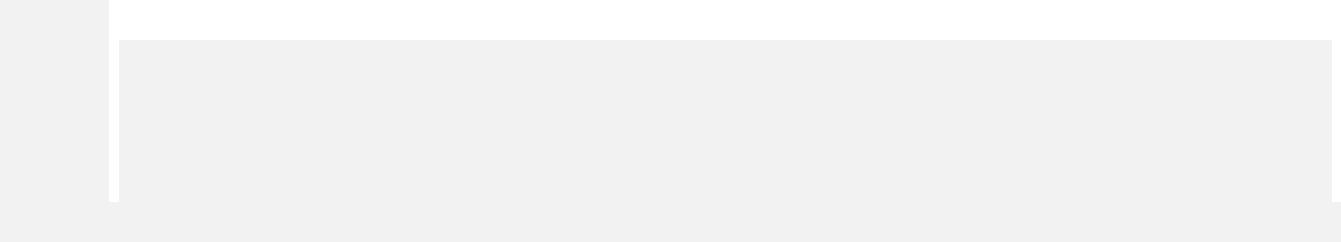 Załącznik nr 3 – wykaz usługZałącznik nr 4 – wykaz osób biorących udział w realizacji zamówieniaZałącznik nr 5 – wykaz osób dla potrzeb kryteriów oceny ofert.Załącznik nr 6 - wzór umowy wraz z załącznikamiZATWIERDZAM:Załącznik nr 2a do SIWZOŚWIADCZENIE DOTYCZĄCE SPEŁNIENIA WARUNKÓW UDZIAŁU W POSTĘPOWANIU – nr sprawy DZP341.01.2020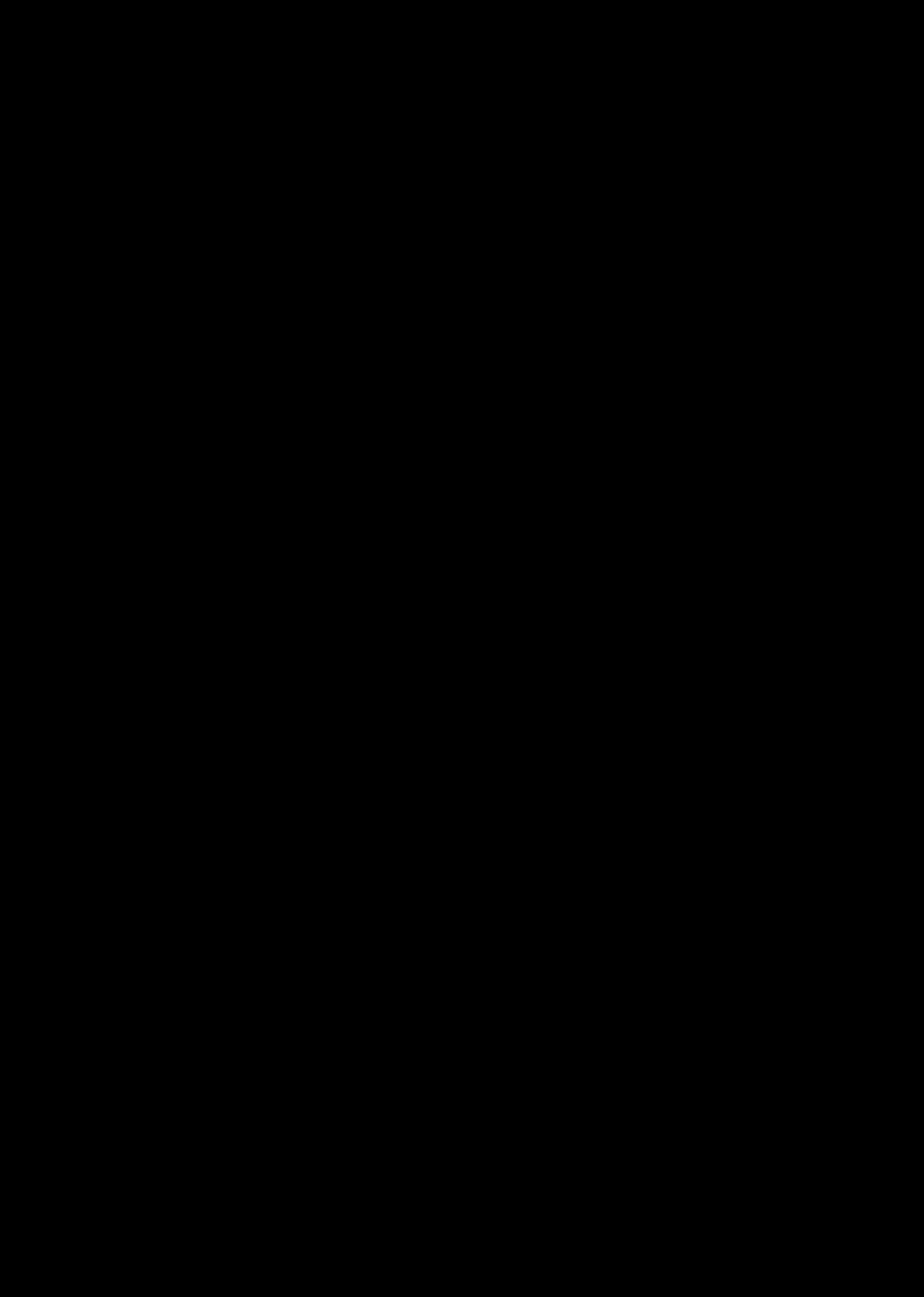 Przystępując do postępowania na: Świadczenie usługi zarządzania i nadzoru nad realizacją projektu pt.: „Informatyzacja mazowieckiej służby zdrowia poprzez wsparcie funkcjonowania aptek szpitalnych”finansowanego z Regionalnego Programu Operacyjnego Województwa Mazowieckiego, działanie 2.1 E-usługidziałając w imieniu Wykonawcy:……………………………………………………………………(podać nazwę i adres Wykonawcy)Oświadczam, że na dzień składania ofert spełniam warunki udziału w postępowaniu......................., dn. .........................Podpisy przedstawicieli Wykonawcyupoważnionych do jego reprezentowania..........................................................Oświadczam, że w celu wykazania spełniania warunków udziału w postępowaniu, określonych przez zamawiającego w siwz polegam na zasobach następującego/ych podmiotu/ów:………………………………………………………………………., w następującym zakresie: …………………………………………………………………………………………………………………………(wskazać podmiot i określić odpowiedni zakres dla wskazanego podmiotu)......................., dn. .........................Podpisy przedstawicieli Wykonawcyupoważnionych do jego reprezentowania.......................................................Oświadczam,	że	wszystkie	informacje	podane	w	powyższych	oświadczeniach	są	aktualnei zgodne z prawdą oraz zostały przedstawione z pełną świadomością konsekwencji wprowadzeniazamawiającego w błąd przy przedstawianiu informacji......................., dn. .........................Podpisy przedstawicieli Wykonawcyupoważnionych do jego reprezentowania.......................................................Załącznik nr 2b do SIWZ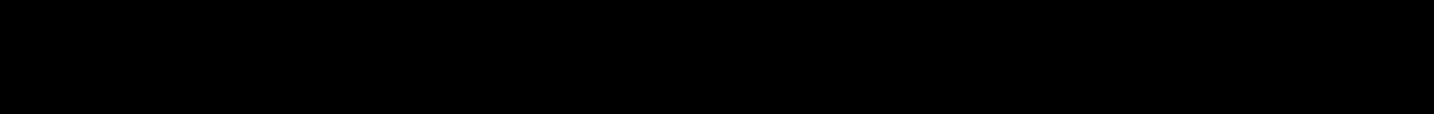 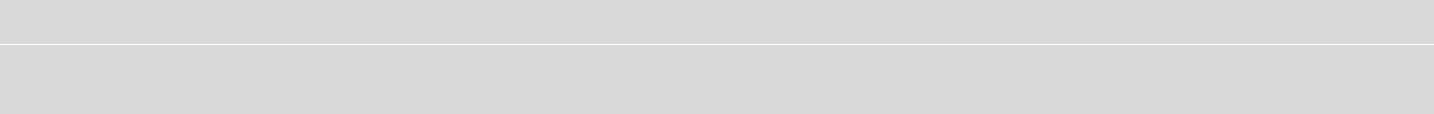 OŚWIADCZENIE DOTYCZĄCE PRZESŁANEK WYKLUCZENIA z POSTĘPOWANIA – nr sprawy DZP.341.01.2020Przystępując do postępowania na: Świadczenie usługi zarządzania i nadzoru nad realizacją projektu pt.: „Informatyzacja mazowieckiej służby zdrowia poprzez wsparcie funkcjonowania aptek szpitalnych”finansowanego z Regionalnego Programu Operacyjnego Województwa Mazowieckiego, działanie 2.1 E-usługidziałając w imieniu Wykonawcy:………………………………………………………………………………………(podać nazwę i adres Wykonawcy)Oświadczenie składane na podstawieart. 25a ust. 1 ustawy z dnia 29 stycznia 2004 r.Prawo zamówień publicznych (dalej jako: ustawa Pzp),DOTYCZĄCE PRZESŁANEK WYKLUCZENIA Z POSTĘPOWANIAOświadczam, że nie podlegam wykluczeniu z postępowania na podstawie art. 24 ust 1 pkt 12-23 ustawy Pzp.Oświadczam, że nie podlegam wykluczeniu z postępowania na podstawie art. 24 ust. 5 pkt. 1 ustawy Pzp......................, dn. .........................Podpisy przedstawicieli Wykonawcyupoważnionych do jego reprezentowania.................................................Oświadczam, że zachodzą w stosunku do mnie podstawy wykluczenia z postępowania na podstawie art. ………….ustawy Pzp (podać mającą zastosowanie podstawę wykluczenia spośród wymienionych w art. 24 ust. 1 pkt 13-14, 16-20 lub art. 24ust. 5 pkt. 1 ustawy Pzp). Jednocześnie oświadczam, że w związku z ww. okolicznością, na podstawie art. 24 ust. 8 ustawyPzp podjąłem następujące środki naprawcze…………………………………………………………………………………………………………………………………………………………………………………………………………………………………………………………………......................., dn. .........................Podpisy przedstawicieli Wykonawcyupoważnionych do jego reprezentowania................................................... OŚWIADCZENIE DOTYCZĄCE PODMIOTU, NA KTÓREGO ZASOBY POWOŁUJE SIĘ WYKONAWCA:Oświadczam, że następujący/e podmiot/y, na którego/ych zasoby powołuję się w niniejszym postępowaniu, tj.:…………………………………………………………………….……………………… (podać pełną nazwę/firmę, adres, a także w zależności od podmiotu:NIP/PESEL, KRS/CEiDG) nie podlega/ją wykluczeniu z postępowania o udzielenie zamówienia......................., dn. .........................Podpisy przedstawicieli Wykonawcyupoważnionych do jego reprezentowania....................................................OŚWIADCZENIE DOTYCZĄCE PODANYCH INFORMACJI:Oświadczam, że wszystkie informacje podane w powyższych oświadczeniach są aktualne i zgodne z prawdą oraz zostały przedstawione z pełną świadomością konsekwencji wprowadzenia zamawiającego w błąd przy przedstawianiu informacji......................., dn. .........................Podpisy przedstawicieli Wykonawcyupoważnionych do jego reprezentowania...................................................Załącznik nr 3 do SIWZ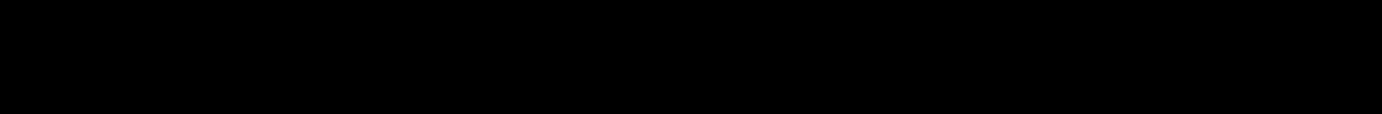 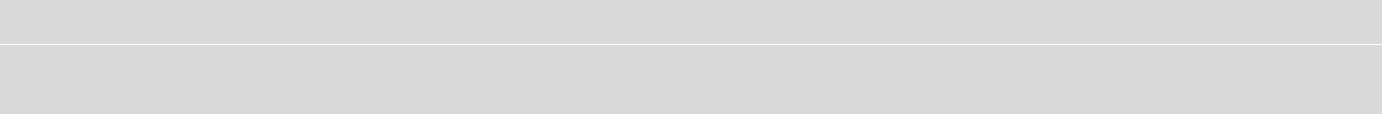 Wzór wykazu wykonanych usług– nr sprawy DZP.341.01.2020......................................................................................................................................................(Nazwa i adres Wykonawcy lub jego pieczęć firmowa, adresowa)Przystępując do postępowania na: Świadczenie usługi zarządzania i nadzoru nad realizacją projektu pt.: „Informatyzacja mazowieckiej służby zdrowia poprzez wsparcie funkcjonowania aptek szpitalnych”finansowanego z Regionalnego Programu Operacyjnego Województwa Mazowieckiego, działanie 2.1 E-usługiPRZEDKŁADAMY:......................, dn. .........................………………………………………Podpisy przedstawicieli Wykonawcyupoważnionych do jego reprezentowaniaMazowiecki Szpital Specjalistyczny Sp. z o. o. z siedzibą w RadomiuZałącznik nr 4 do SIWZ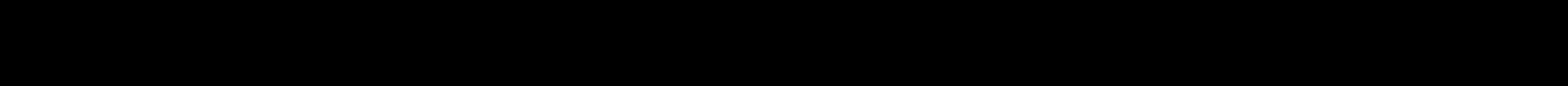 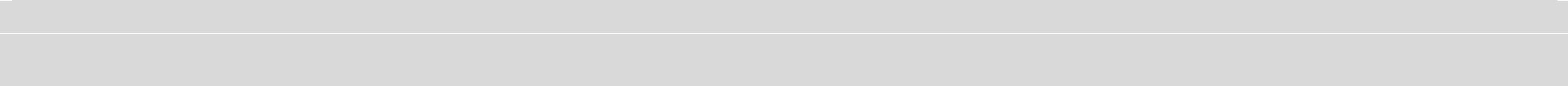 Wzór wykazu osób, którymi dysponuje Wykonawca – nr sprawy DZP.341.01.2020......................................................................................................................................................(Nazwa i adres Wykonawcy lub jego pieczęć firmowa, adresowa)Przystępując do postępowania na: Świadczenie usługi zarządzania i nadzoru nad realizacją projektu pt.: „Informatyzacja mazowieckiej służby zdrowia poprzez wsparcie funkcjonowania aptek szpitalnych”finansowanego z Regionalnego Programu Operacyjnego Województwa Mazowieckiego, działanie 2.1 E-usługiWYKAZ OSÓB KTÓRYMI DYSPONUJE WYKONAWCA I KTÓRE BĘDĄ UCZESTNICZYĆ W WYKONYWANIUZAMÓWIENIAspełniających wymagania określone w Specyfikacji Istotnych Warunków ZamówieniaW przypadku, gdy Wykonawca polega na osobach zdolnych do wykonania zamówienia innych podmiotów przedkłada pisemne zobowiązanie tych podmiotów do oddania Wykonawcy do dyspozycji niezbędnych zasobów na okres korzystania z nich przy wykonywaniu zamówienia, niezależnie od charakteru prawnego łączących go z nimi stosunków i wypełnia oświadczenia załączone do SIWZ.Oświadczamy, że osoby wymienione w poz. ……. wykazu będą nam oddane do dyspozycji przez inny podmiot w celu realizacji niniejszego zamówienia, na potwierdzenie czegozałączamy pisemne zobowiązanie tych podmiotów*.Oświadczam, że osoby wymienione w wykazie posiadają wymagane uprawnienia do wykonywania samodzielnych funkcji technicznych w budownictwie, dn…………………………….	Podpisy przedstawicieli Wykonawcyupoważnionych do jego reprezentowania.......................................................Załącznik nr 5 do SIWZWzór wykazu osób, którymi dysponuje Wykonawca składany dla potrzeb kryteriów oceny ofert – dodatkowe doświadczenie zawodowe personelu wykonawcy – nr sprawy DZP.341.01.2020......................................................................................................................................................(Nazwa i adres Wykonawcy lub jego pieczęć firmowa, adresowa)Przystępując do postępowania na: Świadczenie usługi zarządzania i nadzoru nad realizacją projektu pt.: „Informatyzacja mazowieckiej służby zdrowia poprzez wsparcie funkcjonowania aptek szpitalnych”finansowanego z Regionalnego Programu Operacyjnego Województwa Mazowieckiego, działanie 2.1 E-usługiWYKAZ OSÓB KTÓRYMI DYSPONUJE WYKONAWCA I KTÓRE BĘDĄ UCZESTNICZYĆ W WYKONYWANIU ZAMÓWIENIA – dodatkowe doświadczenie zawodowe personelu Wykonawcy spełniających wymagania określone w Specyfikacji Istotnych Warunków ZamówieniaZałącznik nr 6 do SIWZUMOWA Nr UB/ […] /2020 (dalej: „Umowa”)zawarta w dniu [...] w Radomiu pomiędzy:Mazowieckim Szpitalem Specjalistycznym Spółka z ograniczoną odpowiedzialnością z siedzibą w Radomiu, ul. Juliana Aleksandrowicza 5, 26-617 Radom, zarejestrowaną w Krajowym Rejestrze Sądowym prowadzonym przez Sąd Rejonowy dla m. st. Warszawy w Warszawie, XIV Wydział Gospodarczy Krajowego Rejestru Sądowego pod numerem KRS 0000490819, o kapitale zakładowym 81 800 000,00 PLN, NIP 7962963679, REGON 670209356,reprezentowaną przez:[…][…]zwaną dalej „ZAMAWIAJĄCYM”,afirmą […] z siedzibą w […], przy ul. […], zarejestrowaną w […] reprezentowaną przez:[…][…]podmiotami działającymi wspólnie:firmą […] z siedzibą w. […], przy ul.. […], zarejestrowaną w […]. reprezentowaną przez:[…].[…]firmą […] z siedzibą w […], przy ul. […], zarejestrowaną w […] reprezentowaną przez:[…][…]zwanym dalej „WYKONAWCĄ” */” WYKONAWCAMI” *,” KONSULTANTEM”Ze strony Wykonawców działających wspólnie Pełnomocnikiem będzie […]Podmioty działające wspólnie ponoszą odpowiedzialność solidarną za wykonanie umowy.niepotrzebne skreślićZe strony Zamawiającego osobą odpowiedzialną za realizację umowy jest ……………………………………………..W wyniku rozstrzygnięcia przetargu nieograniczonego (sprawa nr DZP.341.01.2020), w trybie przepisów Ustawy Prawo zamówień publicznych, zawarta została umowa następującej treści:§1Przedmiot umowyZamawiający zleca, a Wykonawca zobowiązuje się do realizacji, na warunkach określonych w Umowie, w celu wykonania projektu pn.  Informatyzacja mazowieckiej służby zdrowia poprzez wsparcie funkcjonowania aptek szpitalnych” finansowanego z Regionalnego Programu Operacyjnego Województwa Mazowieckiego, działanie 2.1 E-usługi („Projekt”) usługi obejmującej przygotowanie procesu realizacji Projektu, usługi zarządzania i kontroli realizacji Projektu zgodnie z warunkami Umowy o dofinansowanie oraz obowiązującymi przepisami prawa.Zakres przedmiotu Umowy określa załącznik nr 1 do umowy – opis przedmiotu zamówienia wraz ze stanowiącym jego integralną część załącznikiem 1a –Umowa o dofinansowanie.Wykonawca będzie wykonywał czynności zastępstwa inwestycyjnego w imieniu i na rachunek Zamawiającego, będącego liderem Projektu. Wykonawca będzie wykonywał swoje czynności na podstawie niniejszej Umowy i udzielonych mu przez Zamawiającego, w toku realizacji Umowy, pełnomocnictw. Szczegółowe pełnomocnictwa dotyczące przedmiotu Umowy ustalane będą przez Strony w trakcie jej realizacji, w zależności od potrzeby legitymowania się odrębnym dokumentem pełnomocnictwa. Wykonawca oświadcza, że posiada wszelkie kwalifikacje, uprawnienia, doświadczenie zasoby techniczne i ludzkie, sytuację finansową i ekonomiczną niezbędne do należytego wykonania oraz zobowiązuje się wykonać usługę z zachowaniem należytej staranności.Wykonawca ponosi odpowiedzialność za wykonanie Projektu na warunkach, w zakresie i terminach ustalonych Umową o dofinansowanie, w tym w szczególności za dochowanie terminu zakończenia rzeczowego oraz terminu zakończenia finansowego Projektu oraz osiągnięcie i utrzymanie wskaźników Projektu ustalonych Umową o dofinansowanie.Wykonawca zobowiązuje się do realizacji Umowy przy udziale członków personelu wskazanych w Załączniku nr 2 do umowy (zgodny z załącznikiem nr 4 do SIWZ). Zmiana i/lub czasowe zastępstwo w składzie ww. personelu wymaga uprzedniej pisemnej zgody Zamawiającego. W celu uzyskania akceptacji Zamawiającego na dokonanie zmian w składzie personelu Wykonawcy, Wykonawca zobowiązany jest do wykazania, iż nowy członek personelu posiada wiedzę, doświadczenie nie niższe niż wymagane w toku postępowania o udzielenie zamówienia publicznego.§2Wynagrodzenie Wykonawcy oraz warunki płatnościZ tytułu świadczenia usług stanowiących przedmiot Umowy Wykonawcy przysługuje wynagrodzenie ryczałtowe, zgodnie z ofertą Wykonawcy, w wysokości ….. zł netto (słownie: ……… złotych netto) plus VAT, tj. brutto ………..zł (słownie :………………)Wynagrodzenie, o którym mowa w § 2 ust. 1 będzie płatne miesięcznie w ……… miesięcznych ratach, po brutto ……………………. złotych każda (za wyjątkiem ostatniej ………… raty, której wysokość będzie wynosić …………….. złotych) płatnych na podstawie faktur VAT wystawianych w terminie do 10 dnia każdego miesiąca kalendarzowego za miesiąc go poprzedzający, przez cały okres obowiązywania umowy.Wynagrodzenie będzie płatne w terminie 30 dni od dnia doręczenia przez Wykonawcy faktury VAT Zamawiającemu.W wynagrodzeniu Wykonawcy mieszczą się także wszelkie koszty, opłaty i wydatki, które Wykonawca zobowiązany jest ponieść w związku z prawidłową realizacją zamówienia, w tym wynagrodzenie z tytułu przeniesienia praw autorskich i innych, przewidzianych postanowieniami umowy.Za dzień zapłaty wynagrodzenia uznaje się dzień obciążenia odpowiednio rachunku bankowego Zamawiającego.Płatność na rzecz Wykonawcy może zostać pomniejszona o naliczone kary umowne na podstawie § 4 niniejszej umowy.Wypłata wynagrodzenia zostanie dokonana w złotych polskich, na rachunek bankowy wskazany na fakturze VAT Wykonawcy.§ 3TerminWykonawca jest zobowiązany do świadczenia usług na rzecz Zamawiającego stanowiących przedmiot Umowy do dnia 30.06.2022 r., z zastrzeżeniem, iż do obowiązków Wykonawcy, w ramach wynagrodzenia wskazanego w ofercie, należy uzyskanie zatwierdzenia Wniosku o płatność końcową na rzecz Zamawiającego przez Instytucję Zarządzającą.Wykonawca zobowiązany jest do osiągnięcia następujących Kamieni milowych:a) zorganizowanie i przeprowadzenia dialogu technicznego w okresie 60 dni od daty zawarcia umowy na realizację usług objętych zamówieniem w tym do: przekazania Zamawiającemu kompletnej dokumentacji z dialogu technicznego wraz z przedstawieniem informacji o wymaganych do przeprowadzenia procedurach w celu wyboru wykonawców do realizacji Projektu (Wykonawca wskaże przedmiot zamówień jakich należy udzielić Wykonawcom w celu realizacji Projektu, szacunkową wartość zamówień, tryb udzielenia zamówień);przekazanie Zamawiającemu dokumentacji przetargowych, w wersji gotowej do ogłoszenia przez Zamawiającego, sporządzonych dla potrzeb przeprowadzenia postępowań o udzielenie zamówień wymaganych do realizacji Projektu, w terminie ustalonym Umową o dofinansowanie, w okresie 120 dni od daty zawarcia umowy na realizację usług objętych zamówieniem;przekazania Wniosku o płatność końcową sporządzonego zgodnie z wymaganiami Umowy o dofinansowanie. 3.	Wykonawca zobowiązany jest realizować przedmiot Umowy, zgodnie z zakresem zadań ustalanym w OPZ, w tym stanowiącą jego integralną część Umową o dofinansowanie i harmonogramem realizacji Projektu. § 4Kary umowneWykonawca zapłaci Zamawiającemu kary umowne:za przekroczenie wynikających z Umowy i/lub Umowy o dofinansowanie terminów wykonania obowiązków Wykonawcy, w tym w szczególności za przekroczenie terminu wyznaczonego na podjęcie (przystąpienie do wykonania) i/lub wykonanie (zakończenie) jakiegokolwiek obowiązku wymaganego Umową o dofinansowanie od Zamawiającego - w wysokości 200,00 PLN za każdy dzień przypadający pomiędzy datą przewidywaną w Umowie i/lub Umowie o dofinansowanie a faktyczną datą wykonania obowiązku przez Wykonawcę.za przekroczenie terminu usuwania wad – w wysokości 200,00 PLN za każdy dzień przypadający pomiędzy datą przewidywaną w Umowie a faktyczną datą wykonania usunięcia wady przez Wykonawcę lub podmiot trzeci w ramach zastępczego wykonania.za zmianę osób skierowanych do realizacji zamówienia bez uprzedniej zgody Zamawiającego – w wysokości 500,00 PLN za każdy stwierdzony przypadekZa brak dostępności członka personelu Wykonawcy – w wysokości 100,00 PLN za każdy dzień niedostępności.Za brak obecności, w formie wymaganej przez Zamawiającego, któregokolwiek z wymaganych przez Zamawiającego przedstawicieli Konsultanta, w czynnościach odbioru usług, dostaw, robót budowlanych od wykonawców wybranych do realizacji Projektu- w wysokości 100,00 PLN za każdego nieobecnego członka personelu Konsultanta.za wypowiedzenie od Umowy z przyczyn zależnych od Wykonawcy – 5% wynagrodzenia umownego brutto, określonego w § 2 ust. 1.Naliczone kary umowne mogą być potrącane przez Zamawiającego z jakichkolwiek należności Wykonawcy.Kary umowne przewidziane niniejszym paragrafem płatne będą na podstawie noty księgowej w terminie 7 dni od daty jej wystawienia na konto wskazane w nocie.Zamawiający uprawniony jest do dochodzenia na zasadach ogólnych, odszkodowania uzupełniającego do wysokości rzeczywiście poniesionej szkody.Wykonawca ponosi odpowiedzialność za szkodę poniesioną przez Zamawiającego z tytułu utraty (w jakiejkolwiek części lub w całości) dofinansowania przez Zamawiającego w pełnej wysokości, chyba, że utrata dofinansowania jest następstwem okoliczności leżących wyłącznie po stronie Zamawiającego.§ 5Odbiór dokumentacji Wykonawca zobowiązany jest do protokolarnego przekazania Zamawiającemu sporządzonej, w ramach realizacji Umowy, dokumentacji z przeprowadzonego dialogu technicznego, dokumentacji przetargowych przygotowanych dla potrzeb przeprowadzenia postępowań o udzielenie zamówień dla potrzeb realizacji Projektu („Dokumentacja”).Zamawiający dokona weryfikacji otrzymanej Dokumentacji w terminie 5 dni roboczych od daty protokolarnego przekazania przez Wykonawcę. W przypadku wad, braków, niejasności w Dokumentacji, Wykonawca zobowiązany jest do usunięcia wskazanych przez Zamawiającego nieprawidłowości w terminie 3 dni roboczych. Bezskuteczny upływ terminu ustalonego w ust. 2 powyżej na dostarczenie Dokumentacji wolnej od wad upoważnia Zamawiającego do powierzenia usunięcia wad podmiotowi trzeciemu na koszt i ryzyko Wykonawcy, w tym do naliczenia kar umownych przewidzianych w § 4 Umowy.W przypadku, gdy opóźnienie Wykonawcy w przekazaniu Zamawiającemu Dokumentacji lub jej części przekroczy okres 30 dni, Zamawiający uprawniony będzie do powierzenia wykonania Dokumentacji podmiotowi trzeciemu na koszt i ryzyko Wykonawcy, niezależnie od przysługującego mu prawa naliczenia kar umownych ustalonych niniejszą Umową.Wykonawca zobowiązuje się do sporządzania na koniec każdego miesiąca kalendarzowego raportu zawierającego wykaz wykonanych usług („Raport miesięczny”). Raport miesięczny należy przekazać Zamawiającemu do 5 dnia każdego miesiąca kalendarzowego za miesiąc go poprzedzający.Zatwierdzony przez Zamawiającego Raport miesięczny stanowi podstawę do wystawienia faktur VAT za dany okres rozliczeniowy.§ 6Klauzula poufności Strony zobowiązują się do zachowania w tajemnicy wszelkich informacji, danych 
i dokumentów, w posiadanie których weszły w związku lub przy okazji realizacji niniejszej umowy.Strony zobowiązują się wykorzystywać uzyskane w toku realizacji Umowy informacje i dane wyłącznie w celach wykonania Umowy.Nie stanowi naruszenia, o którym mowa w ust. 1, ujawnienie informacji lub danych:przez Wykonawcę w zakresie niezbędnym do prawidłowego wykonania Umowy, w szczególności w zakresie informacji przekazywanych upoważnionym instytucjom,dostępnych publicznie lub uzyskanych niezależnie z innych źródeł,co do których uzyskano pisemną zgodę na ich ujawnienie,których ujawnienie może być wymagane na podstawie przepisów prawa.§ 7Siła wyższaŻadna ze Stron nie będzie odpowiedzialna za niewykonanie lub nienależyte wykonanie swoich zobowiązań wynikających z realizacji Przedmiotu Umowy, z powodu działania siły wyższej. Siła wyższa oznacza zdarzenie niezależne od Stron, nagłe, zewnętrzne, niemożliwe do przewidzenia i do zapobieżenia, pomimo zachowania przez Strony należytej staranności, które wystąpiło po dniu wejścia w życie Umowy.Jeżeli zdarzenie stanowiące siłę wyższą w rozumieniu niniejszego paragrafu będzie przyczyną niewykonania lub nienależytego wykonania zobowiązań wynikających z Umowy przez jedną ze Stron:Strona ta niezwłocznie zawiadomi na piśmie drugą Stronę o powstaniu i zakończeniu tego zdarzenia przedstawiając stosowną dokumentację potwierdzające zaistnienie zdarzenia mającego znamiona siły wyższej,Strona ta niezwłocznie rozpocznie usuwanie skutku tego zdarzenia.§ 8Przedstawiciele stronDo kontaktów ze strony Zamawiającego w sprawie realizacji niniejszej umowy upoważniona jest ………………………………… e-mail: ………………………………… , numer telefonu: ……………………………….. Do kontaktów ze strony Wykonawcy w sprawie realizacji niniejszej umowy upoważniona jest ………………………………… e-mail: ………………………………… , numer telefonu: ………………………………..W przypadku zmiany swojego Przedstawiciela, Strona Umowy niezwłocznie zawiadomi pisemnie o zmianie drugą Stronę.§ 9Wypowiedzenie umowyZamawiający może wypowiedzieć Umowę w trybie natychmiastowym z ważnych powodów, w tym w szczególności w następujących wypadkach:Przekroczenia terminów realizacji zamówienia w zakresie przeprowadzenia (zakończenia) dialogu technicznego i/lub przygotowania dokumentacji przetargowej dla potrzeb wszczęcia postępowań o udzielenie zamówienia publicznego o okres 30 dni w stosunku do terminów ustalonych Umową;Przerwania przez Wykonawcę wykonywania jego obowiązków wynikających z Umowy na okres dłuższy niż 7 dni roboczych;Wykonywania przez Wykonawcę jego obowiązków przewidzianych Umową w sposób nienależyty, sprzeczny z Umową, mimo pisemnego wezwania Wykonawcy przez Zamawiającego do należytego wykonywania Umowy i udzielenie mu dodatkowego terminu nie krótszego niż 14 dni na podjęcie stosownych działań; Likwidacji przedsiębiorstwa Wykonawcy;Wykonywania obowiązków Wykonawcy przewidzianych Umową przez osoby nieposiadające uprawnień wymaganych przepisami prawa, przez osoby inne niż wskazane w wykazie złożonym według wzoru stanowiącego Załącznik nr 3 do umowy.W przypadku utraty dofinansowania uzyskanego na podstawie Umowy o dofinansowanie w jakiejkolwiek części, w tym w szczególności z przyczyn leżących po stronie Wykonawcy.W przypadku rozwiązania Umowy o dofinansowanie przez którąkolwiek ze Stron, bez względu na sposób rozwiązania/zakończenia Umowy o dofinansowanie przed zakończeniem Umowy, bez względu na powód jej rozwiązania, W przypadku rozwiązania Umowy o dofinansowanie przez którąkolwiek ze Stron z przyczyn leżących po stronie Wykonawcy;W przypadku utraty jakiejkolwiek części środków własnych, pochodzących z wkładu własnego Zamawiającego, na finansowanie Projektu. W wypadku rozwiązania Umowy na skutek wypowiedzenia Strony dokonają rozliczenia Umowy w terminie 30 dni od dnia jej rozwiązania. Wykonawcy przysługuje wyłącznie wynagrodzenie za usługi należycie wykonane do dnia rozwiązania Umowy. Wykonawcy zrzeka się prawa do dochodzenia wobec Zamawiającego jakichkolwiek roszczeń, w tym w szczególności o zapłatę odszkodowania obejmującego pokrycie utraconych korzyści, z tytułu wypowiedzenia Umowy przed upływem terminu jej zakończenia.§10OdpowiedzialnośćWykonawca ponosi odpowiedzialność z tytułu niewykonania i/lub nienależytego wykonania Umowy w pełnej wysokości. W szczególności Wykonawca ponosi odpowiedzialność za szkodę poniesioną przez Zamawiającego z tytułu utraty (w jakiejkolwiek części lub w całości) dofinansowania przez Zamawiającego, chyba, że utrata dofinansowania jest następstwem leżących wyłącznie po stronie Zamawiającego.Wykonawca ponosi całkowitą i wyłączną odpowiedzialność wobec osób trzecich, Zamawiającego bez względu na ich rodzaj i wartość, za wszelkie szkody na osobie, szkody w mieniu powstałe w związku z realizacją i przy okazji wykonywania Umowy, będące następstwem jego działań lub zaniechań oraz działań i zaniechań osób i podmiotów trzecich, przy pomocy których Wykonawca realizuje Umowę. W przypadku wyrządzenia szkody przez Wykonawca lub osoby trzecie przy pomocy których Wykonawca realizuje Umowę, Wykonawca zobowiązany jest do powiadomienia Zamawiającego o okolicznościach powstania szkody, wysokości i rozmiarze szkody oraz sposobie jej usunięcia. W przypadku powstania szkody Wykonawca zobowiązany jest podjąć działania mające na celu zapobieżenie powiększaniu rozmiarów szkody.W przypadku nieusunięcia szkody wyrządzonej przez Wykonawcę lub osoby przy pomocy których Wykonawca wykonuje Umowę w ciągu 7 dni, Zamawiający uprawniona jest do naprawienia szkody na koszt i ryzyko Wykonawcy. Wykonawca oświadcza, iż w przypadku zgłoszenia roszczenia o naprawienie jakiejkolwiek szkody przez osobę trzecią w stosunku do Zamawiającego, wyrządzonej przez Wykonawca lub podmiot trzeci, przy pomocy którego Wykonawca wykonuje Umowę (przy wykonywaniu i przy okazji wykonywania Umowy),  Wykonawca zobowiązany jest niezwłocznie, tj. nie później niż w ciągu 7 dni od daty zgłoszenia szkody przez poszkodowanego, zapłacić na rzecz osoby trzeciej kwoty objęte zgłoszeniem, chyba, że wykaże przy pomocy jednoznacznych i bezspornych dokumentów i dowodów, iż zgłoszone roszczenie jest niezasadne. W przypadku wytoczenia powództwa przeciwko Zamawiającemu Wykonawca zobowiązuje się do niezwłocznego wstąpienia do toczącego się postępowania, a w razie braku takiej możliwości do wystąpienia z interwencją uboczną po stronie Zamawiającego. Wykonawca oświadcza, iż zapłaci na rzecz osoby trzeciej wszelkie kwoty zasądzone na rzecz osoby trzeciej tytułem odszkodowań oraz wszelkie inne koszty, w tym w szczególności koszty zastępstwa procesowego, koszty sądowe, kwoty wynikające z ugody sądowej lub przyznane osobie trzeciej na podstawie jakiegokolwiek innego orzeczenia, decyzji administracyjnej.  § 11Prawa autorskie W ramach niniejszej Umowy Zamawiający nabywa autorskie prawa majątkowe do Dokumentacji oraz innych wykonanych i przekazanych w toku realizacji Umowy dokumentów, Przeniesienie autorskich praw majątkowych, o którym mowa w ust. 1 nastąpi w ramach wynagrodzenia, o którym mowa zarówno w § 2 ust. 1 Umowy, bezwarunkowo, do nieograniczonego w czasie korzystania i rozporządzania, na wszystkich polach eksploatacji, określonych w art. 50 ustawy z dnia 4 lutego 1994 r. o prawie autorskim i prawach pokrewnych, a w szczególności do:utrwalania i zwielokrotniania utworów i/lub ich fragmentów dowolną techniką w tym techniką drukarską, reprograficzną, techniką zapisu komputerowego, magnetycznego, techniką cyfrową i światłoczułą lub w jakikolwiek inny sposób pozwalający na korzystanie z utworów i/lub ich fragmentów, na dysku komputerowym jak i innych nośnikach;wprowadzania utworów i/lub ich fragmentów do pamięci komputera w tym serwerów systemów informatycznych lub sieci multimedialnych;wprowadzania do obrotu zwielokrotnionych egzemplarzy utworów i/lub ich fragmentów oraz nośników, na których utwory i/lub ich fragmenty zostały zapisane;publikowania utworów i/lub ich fragmentów; publicznego udostępnianie utworów i/lub ich fragmentów w taki sposób, aby każdy mógł mieć do nich dostęp w miejscu i w czasie przez siebie wybranym, w tym w szczególności na stronach internetowych;rozpowszechnianie utworów i/lub ich fragmentów poprzez ich publiczne wykonanie, wyświetlenie, wystawienie, odtworzenie, nadawanie i reemitowanie, oraz w sieciach telekomunikacyjnych telefonii ruchomej lub stacjonarnej oraz sieciach IP (w tym przekazy tekstowe (sms) oraz wizualne (mms);W ramach przeniesienia praw autorskich Wykonawca przenosi także na Zamawiającego prawo do dokonywania zmian i modyfikacji w nieograniczonym zakresie, w tym do włączania w całości lub w części do innych dokumentów oraz do wykonywania prawa zależnego.Oryginały dokumentów oraz ich zapisy cyfrowe przygotowane przez Wykonawcę stają się własnością Zamawiającego z chwilą ich odbioru. Wykonawca gwarantuje Zamawiającemu, że posiada wszystkie niezbędne prawa do dokumentacji przekazanej Zamawiającemu w ramach niniejszej Umowy oraz że nie naruszają one żadnych praw osób trzecich.Wykonawca zobowiązuje się do powstrzymywania się od wykonywania swoich autorskich praw osobistych i nieodwołanie zezwala Zamawiającemu i każdorazowemu właścicielowi dokumentacji (lub jego części) na wykonywanie wszystkich autorskich praw osobistych w imieniu Wykonawcy w tym także decydowania o sposobie oznaczania, decydowania o nienaruszalności treści i formy, decydowania o nadzorze nad sposobem korzystania, decydowania o pierwszym udostępnieniu i wycofaniu z obiegu. Wykonawca zobowiązuje się zapewnić, iż osoby fizyczne posiadające autorskie prawa osobiste do jakiejkolwiek części przekazanej dokumentacji także zapewnią powyższe warunki.Wykonawca niniejszym zwalnia Zamawiającego z odpowiedzialności oraz zobowiązuje się do naprawy wszelkich szkód Zamawiającego związanych z naruszeniem praw własności intelektualnej lub dóbr osobistych osób trzecich dotyczących praw własności intelektualnej w odniesieniu do którejkolwiek części Dokumentacji i innych przekazanych w ramach realizacji Umowy dokumentów.Zamawiający ma prawo do dalszego dysponowania prawami autorskimi nabytymi na podstawie niniejszej Umowy, w tym w szczególności do dalszego nieograniczonego przeniesienia (zbycia) praw autorskich na osoby trzecie.§12Zmiany umowyStrony dopuszczają możliwość zmiany terminu zakończenia Umowy, terminów pośrednich realizacji usług ustalonych Umową (w tym Kamieni milowych), wysokości wynagrodzenia Wykonawcy z powodu /gdy:wystąpienia okoliczności niemożliwych do przewidzenia przez Strony, pomimo zachowania należytej staranności, w chwili zawarcia umowy, mających wpływ na czas i/lub koszt realizacji zamówienia;1.2	dochowanie terminów ustalonych Umową, jest niemożliwe z uwagi na siłę wyższą, która ma bezpośredni wpływ na terminowość wykonywania zamówienia;Instytucja Zarządzająca nie zakończy ostatecznie tj. nie zatwierdzi Wniosku o płatność końcową rozliczenia Projektu zarządzanego i nadzorowanego przez Wykonawcę w ramach Umowy;wprowadzenia, w toku realizacji Umowy zmian w obowiązujących przepisach prawa, powodujących konieczność dokonania zmian w umowie;w przypadku dokonania, w toku realizacji Umowy, zmian Umowy o dofinansowanie mających wpływ na czas i/lub koszt realizacji Umowy;w innych przypadkach niezależnych od Zamawiającego lub Wykonawcy, niepozwalających na realizację umowy zgodnie z Opisem Przedmiot Zamówienia,w przypadku istotnych problemów finansowych, ekonomicznych lub organizacyjnych Wykonawcy usługi, zmianie (w tym ograniczeniu) ulec może odpowiednio zakres rzeczowy przedmiotu zamówienia, cena umowy brutto, termin wykonania przedmiotu zamówienia, sposób realizacji przedmiotu zamówienia;konieczność wprowadzenia zmian będzie następstwem wytycznych, zaleceń, Instytucji Zarządzającej, w szczególności w zakresie sprawozdawczości, wydatkowania dofinansowania, kwalifikowania kosztów, które będą uzasadniały potrzebę zmiany terminu, sposobu realizacji zamówienia, wysokości wynagrodzenia; w przypadku zmiany terminów realizacji Projektu ustalonych w Umowie o dofinansowanie.Dodatkowo przewiduje się możliwość zmiany postanowień umowy w zakresie wysokości wynagrodzenia należnego Wykonawcy, w przypadku zmiany:zmiany wysokości stawki podatku od towarów i usług,zmiany wysokości minimalnego wynagrodzenia za pracę albo minimalnej stawki godzinowej, ustalonych na podstawie ustawy z dnia 10 października 2002 r. o minimalnym wynagrodzeniu za pracę,zasad podlegania ubezpieczeniom społecznym lub ubezpieczeniu zdrowotnemu lub wysokości stawki składki na ubezpieczenia społeczne lub zdrowotne,zasad gromadzenia i wysokości wpłat do pracowniczych planów kapitałowych, o których mowa w ustawie z dnia 4 października 2018r. o pracowniczych planach kapitałowych. 3. Wszelkie zmiany niniejszej Umowy wymagają formy pisemnej pod rygorem nieważności.4. Zmiana w składzie personelu Wykonawcy oddelegowanego do realizacji Umowy nie wymaga zawarcia aneksu do Umowy. Wykonawca zobowiązany jest do uzyskania pisemnej akceptacji Zamawiającego na zmianę i/lub czasowe zastępstwo członka personelu Wykonawcy przed jego skierowaniem do realizacji Umowy.§13PodwykonawstwoWykonawca może powierzyć wykonanie części działań realizowanych w ramach umowy podwykonawcy.Za działania lub zaniechania podwykonawców Wykonawca ponosi odpowiedzialność na zasadzie ryzyka.Jeżeli zmiana albo rezygnacja z podwykonawcy dotyczy podmiotu, na którego zasoby wykonawca powoływał się, na zasadach określonych w art. 22a ust. 1 ustawy Pzp, w celu wykazania spełniania warunków udziału w postępowaniu, Wykonawca jest obowiązany wykazać Zamawiającemu, że proponowany inny podwykonawca lub wykonawca samodzielnie spełnia je w stopniu nie mniejszym niż podwykonawca, na którego zasoby wykonawca powoływał się w trakcie postępowania o udzielenie zamówienia.Jeżeli powierzenie podwykonawcy wykonania części zamówienia na usługi następuje w trakcie jego realizacji, Wykonawca na żądanie Zamawiającego przedstawia oświadczenie, o którym mowa w art. 25a ust. 1 ustawy Pzp, lub oświadczenia lub dokumenty potwierdzające brak podstaw wykluczenia, wobec tego podwykonawcy. Zapisy stosuje się także wobec dalszych podwykonawców.Jeżeli Zamawiający stwierdzi, że wobec danego podwykonawcy zachodzą podstawy wykluczenia, Wykonawca obowiązany jest zastąpić tego podwykonawcę lub zrezygnować z powierzenia wykonania części zamówienia podwykonawcy.Powierzenie wykonania części zamówienia podwykonawcom nie zwalnia Wykonawcy z odpowiedzialności za należyte wykonanie tego zamówienia.§ 14Postanowienia końcoweW trakcie trwania Umowy Strony zobowiązują się do rozwiązywania wszelkich zaistniałych problemów i nieprzewidzianych sytuacji zgodnie z zasadami dobrej współpracy, przy uwzględnieniu interesów prawnych i ekonomicznych każdej ze Stron oraz mając na uwadze realizację celu Umowy.W przypadku niemożności polubownego rozstrzygnięcia sporu w terminie 21 dni, Strony poddają spór pod rozstrzygnięcie sądu właściwego ze względu na siedzibę Zamawiającego.W sprawach uregulowanych niniejszą Umową mają zastosowanie przepisy prawa polskiego, w tym przepisy Kodeksu Cywilnego (Dz. U. 2017 r., poz. 459 z późn. zm.)  i ustawy Prawo zamówień publicznych (Dz. U. z 2019 r., poz. 1843).Umowa została sporządzona w trzech jednobrzmiących egzemplarzach.Załączniki stanowiące integralną część umowy:Załącznik nr 1 - Opis przedmiotu zamówienia Załącznik nr 1a - Umowa o Dofinansowanie projektu  Załącznik nr 2 – Wykaz osób biorących udział w realizacji zamówienia Załącznik nr 3 – Umowa powierzenia przetwarzania danych osobowychWykonawca:	Zamawiający:Załącznik nr 1 do umowy OPIS PRZEDMIOTU ZAMÓWIENIAWstępW dniu 9 października 2019 r.  Mazowiecki Szpital Specjalistyczny Sp. z o.o. z siedzibą w Radomiu zawarł z Województwem Mazowieckim umowę nr RPMA.02.01.01-14-c704/19-00 o dofinansowanie projektu pn. Informatyzacja mazowieckiej służby zdrowia poprzez wsparcie funkcjonowania aptek szpitalnych” finansowanego z Regionalnego Programu Operacyjnego Województwa Mazowieckiego, Działanie 2.1 E-usługi zwanego” (dalej „Projektem”) zwaną dalej „Umową o dofinansowanie”.W Projekcie biorą udział: Mazowiecki Szpital Specjalistyczny Sp. z o.o. – Lider, PartnerMazowiecki Szpital Bródnowski w Warszawie Sp. z o.o.- PartnerMazowiecki Szpital Wojewódzki im. św. Jana Pawła II w Siedlcach Sp. z o.o. - PartnerSpecjalistyczny Szpital Wojewódzki w Ciechanowie – PartnerMazowieckie Centrum Rehabilitacji „STOCER” Sp. z o.o. - PartnerUmowa o dofinansowanie Projektu reguluje szczegółowo zasady, tryb i warunki przekazywania i rozliczania dofinansowania otrzymanego na potrzeby wykonania Projektu.II Ogólne założenia ProjektuProjekt pn. „Informatyzacja mazowieckiej służby zdrowia poprzez wsparcie funkcjonowania aptek szpitalnych” ma za zadanie poprawę stanu służby zdrowia na terenie województwa mazowieckiego. Ujęte w jego ramach działania doprowadzą do kompleksowej modernizacji funkcjonowania jednostek szpitali w zakresie informatyzacji i poprawy pracy aptek szpitalnych. Dzięki realizacji przedsięwzięcia dojdzie między innymi do znacznego podniesienia efektywności dystrybucji leków i wyrobów medycznych, wzrostu poziomu bezpieczeństwa pacjentów, personelu a także przechowywania danych wrażliwych. Zakres przedsięwzięcia obejmie przede wszystkim wprowadzenie do struktury szpitali – Partnerów Projektu nowoczesnego sprzętu oraz oprogramowania.CELE PROJEKTUCel główny Projektu - wzrost poziomu zinformatyzowania szpitali poprzez wsparcie funkcjonowania aptek szpitalnych i systemów dystrybuowania leków - pozwoli na zredukowanie negatywnych skutków problemów, zidentyfikowanych przez Zamawiającego. Do najważniejszych korzyści płynących z jego realizacji należy zaliczyć między innymi poprawę funkcjonowania szpitali – Partnerów Projektu w aspekcie ekonomicznym, czy zapewnienie ich pracownikom bezpieczeństwa i mniejszego obciążenia obowiązkami.ZAKRES PROJEKTUZakres Projektu został podzielony na 16 powiązanych ze sobą zadań. Pierwsze dwa zadania dotyczą kosztów ogólnych, natomiast kolejne to pary zadań przyporządkowane każdemu z Partnerów pod kątem rodzaju pomocy - bez pomocy publicznej i pomocy de minimis. W wyniku realizacji zadań dojdzie do kompleksowej informatyzacji wszystkich Partnerów Projektu:Mazowiecki Szpital Specjalistyczny Sp. z o.o.Mazowiecki Szpital Bródnowski w Warszawie Sp. z o.o.Mazowiecki Szpital Wojewódzki im. św. Jana Pawła II w Siedlcach Sp. z o.o.Specjalistyczny Szpital Wojewódzki w CiechanowieMazowieckie Centrum Rehabilitacji „STOCER” Sp. z o.o.GRUPY DOCELOWE Projektu to: Administracja Szpitali, Pracownicy Aptek Szpitalnych, Personel medyczny, PacjenciIII Zadania Wykonawcy1.	Przedmiotem zamówienia jest zarządzanie i sprawowanie nadzoru nad prawidłową realizacją Projektu, w szczególności:-   przygotowanie i przeprowadzenie, zgodnie z obowiązującymi przepisami prawa zamówień publicznych dialogu technicznego, w tym z uwzględnieniem okoliczności wejścia w życie z dniem 1 stycznia 2021 r. ustawy prawo zamówień publicznych z dnia 11 września 2019 r. (dalej: „nowe Pzp”);-	przygotowanie, zgodnie z właściwymi przepisami prawa zamówień publicznych, w tym z uwzględnieniem wejścia w życie z dniem 1 stycznia 2021 r. nowego Pzp, dokumentacji przetargowych tj. Specyfikacji Istotnych Warunków Zamówienia wraz z wymaganymi załącznikami, opisów przedmiotu udzielanych zamówień, projektów umów zawieranych z wykonawcami usług, robót budowlanych, dostaw w celu wykonania Projektu, Wykonawca zobowiązany jest do wyboru stosownego trybu udzielenia zamówień w ww. celu;-	udział Wykonawcy w prowadzonych przez Zamawiającego postępowaniach przetargowych, przygotowanych w celu wyboru wykonawców usług, dostaw, robót budowlanych w celu wykonania Projektu, w tym sporządzanie wymaganych w toku prowadzonych postępowań odpowiedzi na pytania wykonawców, wprowadzanie zmian w dokumentacji przetargowej, sporządzanie dokumentów wymaganych dla zgodnego z prawem wprowadzenia i ogłoszenia dokonywanych w dokumentacji przetargowej zmian, do reprezentowania Zamawiającego w postępowaniach przed Prezesem Krajowej Izby Odwoławczej, na posiedzeniach Krajowej Izby Odwoławczej, Sądem właściwym do rozpatrywania środków ochrony prawnej przysługujących wykonawcom w toku prowadzonych postępowań o udzielenie zamówień publicznych wymaganych do realizacji Projektu, do sporządzania odpowiedzi na odwołania wykonawców oraz innych dokumentów niezbędnych w toku postępowań wszczętych na skutek wniesienia środków ochrony prawnej.-	zapewnienie zgodności realizacji Projektu z warunkami umowy nr RPMA.02.01.01-14-c704/19-00 o dofinansowanie Projektu („Umowa o dofinansowanie”), współfinansowanego z Europejskiego Funduszu Rozwoju Regionalnego („EFRR”), z wytycznymi Instytucji Zarządzającej Projektem oraz pozostałą dokumentacją projektową, w tym warunkami Studium Wykonalności;-	zapewnienie zgodności realizacji Projektu z harmonogramem rzeczowo-finansowym Projektu, stanowiącym integralną część Umowy o dofinansowanie;-	zapewnienie zgodności realizacji Projektu z obowiązującymi i mającymi zastosowanie do Projektu przepisami prawa, normami, regulacjami krajowymi i unijnymi;-	nadzór i kontrola nad sposobem wykonywania wszelkich działań, czynności, usług i dostaw w ramach Projektu, koordynacja współpracy podmiotów zaangażowanych w realizację Projektu w celu osiągnięcia zaplanowanych produktów i rezultatów Projektu;-	 identyfikowanie i raportowanie Zamawiającemu ryzyk związanych z realizacją Projektu (w szczególności brak możliwości jego realizacji zgodnie z zapisami wskazanych powyżej dokumentów, wadliwa realizacja Projektu przez wykonawców itp.), wskazywanie możliwych do podjęcia działań zaradczych, naprawczych;-	wykonywanie wszelkich wymaganych Umową o dofinansowanie, wymaganych przez Instytucję Zarządzającą i/lub Instytucję Pośredniczącą czynności sprawozdawczych, kontrolnych, udzielania wszelkich wymaganych przez przedmiotowe instytucje wyjaśnień, dokumentów, informacji w zakresie wynikającym z Umowy o dofinansowanie, obowiązujących przepisów prawa;-	sporządzanie dokumentów rozliczeniowych, finansowych, księgowych w ramach rozliczania Projektu, na warunkach określonych w Umowie o dofinansowanie oraz wszelkiej innej dokumentacji niezbędnej do realizacji Projektu zgodnie z ww. Umową i przepisami prawa;-	sporządzenie Wniosku o płatność końcową w sposób gwarantujący zatwierdzenie przedmiotowego dokumentu przez Instytucję Zarządzającą, Wykonawca zobowiązany jest do podejmowania wszelkich działań, udzielania wszelkich wyjaśnień, informacji sporządzania dokumentów wymaganych przez Instytucję Zarządzającą aż do ostatecznego zatwierdzenia Wniosku o płatność końcową przez Instytucję Zarządzającą. Projekt Umowy o dofinansowanie wraz z harmonogramem realizacji Projektu stanowi załącznik nr 1a do Opisu przedmiotu zamówienia. W ramach nadzoru i zarządzania realizacją Projektu w fazie po przeprowadzeniu dialogu technicznego, przygotowaniu dokumentacji przetargowych i wyborze wykonawców angażowanych do wykonania Projektu, Wykonawca zobowiązany będzie do nadzorowania przebiegu realizacji Projektu zgodnie z Umową o dofinansowanie w tym do wykonywania w imieniu Zamawiającego obowiązków nałożonych na niego w Umowie o dofinansowanie, w tym w szczególności do:nadzorowania i kontroli dokonywania wydatków na realizację Projektu zgodnie z Umową o dofinansowanie, w sposób zapewniający pełne wykorzystanie dofinansowania zgodnie z jego przeznaczeniem, wymaganiami Instytucji Zarządzającej;sporządzania i przekazywania, w terminach wymaganych Umową o dofinansowanie i/lub wyznaczonych przez Instytucję Zarządzającą i/lub Instytucję Pośredniczącą wszelkich dokumentów, informacji w ramach rozliczenia finansowego Projektu, w toku realizacji oraz po zakończeniu rzeczowego i finansowego wykonania Projektu aż do zakończenia procesu rozliczenia Projektu tj. zatwierdzenia przez Instytucję Zarządzającą Wniosku o płatność końcową;wykonywania wymaganych Umową o dofinansowanie obowiązków informacyjnych, w szczególności przewidzianych w paragrafie 15 Umowy o dofinansowanie; monitorowania, zgodnie z Umową o dofinansowanie, przebiegu realizacji Projektu, informowania Zamawiającego o wszelkich okolicznościach mogących mieć wpływ na terminową realizację Projektu, mogących skutkować zaprzestaniem/wstrzymaniem realizacji Projektu, stanowiących ryzyko niedochowania terminu zakończenia rzeczowego i finansowego Projektu zgodnie z Umową o dofinansowanie;pomiaru i kontrolowania osiąganych, wymaganych Umową o dofinansowanie, wskaźników w wyniku realizacji Projektu, w tym do sporządzania wymaganych Umową o dofinansowanie dokumentów służących monitorowaniu postępu realizacji Projektu; do aktualizacji wartości wskaźników Projektu w stosunku do wskaźników określonych we Wniosku o dofinansowanie Projektu;współpracy z Instytucją Zarządzającą/Instytucją Pośredniczącą oraz z ich przedstawicielami w ramach przeprowadzanych kontroli realizacji Projekty, w tym do tworzenia wymaganych zestawień, opracowań, odpowiedzi na pytania osób kontrolujących realizację Projektu, udostępniania i przekazywania wymaganych dokumentów;realizacji usług z wykorzystaniem wymaganego Umową o dofinansowanie systemu teleinformatycznego SL2014, udostępnionego przez Zamawiającego jako środka komunikowania się Zamawiającego i Instytucji Zarządzającej w ramach realizacji Projektu, przekazywanie za pośrednictwem ww. systemu wszelkich wymaganych dokumentów, informacji, zgodnie z Umową o dofinansowanie;sporządzenia, nie rzadziej niż raz na dwa miesiące, raportów z postępu realizacji zadań uwzględniających:odniesienie do Harmonogramu Projektu,odniesienie do realizacji zakupów w ramach Projektu,odniesienie do ryzyk zidentyfikowanych w Projekcie. w sytuacji wystąpienia ryzyka lub wystąpienia znaczącego odchylenia od przyjętych harmonogramów realizacji zamówień przez Wykonawców usług, dostaw, robót budowlanych wyłonionych dla potrzeb wykonania Projektu, które mogą wpływać na należyte i/lub terminowe wykonanie Projektu, Wykonawca zobligowany jest do przygotowania i wprowadzenia planów naprawczych prowadzących do osiągnięcia celów i wskaźników Projektu określonych Umową o dofinansowanie. Wykonawca zobowiązany jest do sporządzenia planów naprawczych w terminie 7 dni od daty zidentyfikowania okoliczności wymagających planu naprawczego i/lub zgłoszonych przez Zamawiającego i/lub podmiot trzecie. sporządzenia Wniosku o płatność końcową w sposób gwarantujący zatwierdzenie przedmiotowego dokumentu przez Instytucję Zarządzającą, Wykonawca zobowiązany jest do podejmowania wszelkich działań, udzielania wszelkich wyjaśnień, informacji sporządzania dokumentów wymaganych przez Instytucję Zarządzającą aż do ostatecznego zatwierdzenia Wniosku o płatność końcową przez Instytucję Zarządzającą. opracowania raportu końcowego realizacji Projektu uwzględniającego udzielanie informacji o realizacji Projektu zgodnie z postanowieniami Umowy o dofinansowanie;racjonalnego i efektywnego wydatkowania środków w ramach Projektu, w tym wykorzystanie ich zgodnie z przeznaczeniem;wsparcia Zamawiającego w procesie odbiorów, poprzez udział w weryfikacji zgodności i kompletności dokumentacji dostarczonej przez Wykonawcę usługi lub dostawcę sprzętu w ramach realizacji Projektu;wsparcia Zamawiającego w egzekwowaniu zobowiązań Partnerów wynikających z umowy partnerstwa.zagwarantowania obecności osobistej lub w formie telekonferencji wybranych członków zespołu na posiedzeniach i spotkaniach organizowanych przez Zamawiającego dotyczących Projektu.Załącznik nr 3 do umowyUmowa powierzenia przetwarzania danych osobowychzawarta dnia ____________ pomiędzy:(zwana dalej „Umową”)MAZOWIECKIM SZPITALEM SPECJALISTYCZNYM Spółka z ograniczoną odpowiedzialnością z siedzibą w Radomiu, ul. Juliana Aleksandrowicza nr.5,26-617 Radom, wpisana do Rejestru Przedsiębiorców Krajowego Rejestru Sądowego prowadzonego przez Sąd Rejonowy w Warszawie, XIV Wydział Gospodarczy Krajowego Rejestru Sądowego pod nr KRS 0000490819, o kapitale zakładowym 81 800 000,00 PLN, identyfikująca się numerami NIP 7962963679 oraz REGON 670209356, zwaną w dalszej części umowy „Administratorem danych” lub „Administratorem” reprezentowaną przez:1.	…………………………………………………….2.	……………………………………………………. a………………………………………………………………………………………………………………………………………………………………………………………………………………………………………………………….(*dane podmiotu który umowę zawiera) zwaną w dalszej części umowy „Podmiotem przetwarzającym”reprezentowana przez: ……………………………………………………………………………………………………………………………………….………..zwanymi dalej także łącznie: „Stronami” lub każda z osobna „Stroną”,§ 1Oświadczenia Stron.Strony oświadczają, że w dniu ……………………… zawarły umowę nr …………………….. na ………………………………………………………………………………………………………………………………………….……. (dalej jako „Umowa Główna). Należyte wykonanie Umowy Głównej wymaga oraz uzależnione jest od dostępu Podmiotu przetwarzającego do danych osobowych szczegółowo opisanych w § 3 ust. 1 Umowy.Administrator oświadcza, że jest administratorem danych osobowych tj. podmiotem, który samodzielnie ustala cele i sposoby przetwarzania danych osobowych szczegółowo opisanych w § 3 ust. 1 Umowy.Podmiot przetwarzający oświadcza, że jest podmiotem posiadającym niezbędną wiedzę i zasoby gwarantujące wiarygodność a także należyte wykonywanie niniejszej Umowy zgodnie z wymogami określonymi przez powszechnie obowiązujące przepisy prawa, w tym w szczególności w Rozporządzeniu Parlamentu Europejskiego i Rady (UE) 2016/679 z dnia 27 kwietnia 2016 roku w sprawie ochrony osób fizycznych w związku z przetwarzaniem danych osobowych i w sprawie swobodnego przepływu takich danych oraz uchylenia Dyrektywy 95/46/WE (zwanego w dalszej części „Rozporządzeniem”) oraz wydanymi na jego podstawie przepisami prawa krajowego.Podmiot przetwarzający zapewnia, że wdrożył i stosuje środki techniczne i organizacyjne spełniające wymogi zakreślone aktami prawnymi, o których mowa w ust. 3 niniejszego paragrafu, w tym wymogi bezpieczeństwa przetwarzania danych. §2Powierzenie przetwarzania danych osobowychAdministrator danych powierza Podmiotowi przetwarzającemu, w trybie art. 28 Rozporządzenia, do przetwarzania dane osobowe opisane w § 3 ust. 1, na zasadach i w celu określonym w niniejszej Umowie.Podmiot przetwarzający zobowiązuje się przetwarzać powierzone mu dane osobowe zgodnie z niniejszą umową, Rozporządzeniem oraz z innymi przepisami prawa powszechnie obowiązującego, które chronią prawa osób, których dane dotyczą.Podmiot Przetwarzający przetwarza dane osobowe wyłącznie na udokumentowane polecenie Administratora. Strony postanawiają, że zawarcie niniejszej Umowy stanowi udokumentowane polecenie Administratora, o którym mowa w Rozporządzeniu oraz ewentualne inne polecenia przekazywane przez Administratora drogą elektroniczną na adres ………………….. lub na piśmie. Postanowienia niniejszego ustępu nie mają zastosowania do sytuacji, gdy powszechnie obowiązujący przepis szczególny, stanowi inaczej.Podmiot przetwarzający oświadcza, iż stosuje środki bezpieczeństwa spełniające wymogi Rozporządzenia. §3Zakres i cel przetwarzania danychPodmiot przetwarzający będzie przetwarzał, powierzone na podstawie Umowy dane: dane osobowe dane osobowe pracowników oraz osób współpracujących z Administratorem na podstawie umów cywilno-prawnych stanowiące dane zwykłe, takie jak: imię (imiona) i nazwisko,numer prawa wykonywania zawodu oraz tytuł naukowy.Zakres danych osobowych wymienionych w ust. 1 jest maksymalnym katalogiem danych, które mogą być przetwarzane w związku z realizacją Umowy Głównej. Powierzone przez Administratora danych dane osobowe będą przetwarzane przez Podmiot przetwarzający w sposób stały wyłącznie w takim zakresie i celu, w jakim jest to niezbędne do należytego wykonania Umowy Głównej. Dane osobowe będą przez Przetwarzającego przetwarzane w formie papierowej oraz formie elektronicznej w systemie informatycznym ………………………………………….W granicach zakreślonych celem przetwarzania danych osobowych Podmiot przetwarzający uprawniony jest do dokonywania następujących czynności na powierzonych mu do przetwarzania danych takich jak przeglądanie, utrwalanie, organizowanie, porządkowanie, przechowywanie, modyfikowanie, pobieranie, dopasowywanie lub łączenie, usuwanie.§4Obowiązki podmiotu przetwarzającego Podmiot przetwarzający zobowiązuje się, przy przetwarzaniu powierzonych danych osobowych, do ich zabezpieczenia poprzez stosowanie odpowiednich środków technicznych i organizacyjnych zapewniających adekwatny stopień bezpieczeństwa odpowiadający ryzyku związanym z przetwarzaniem danych osobowych, o których mowa w art. 32 Rozporządzenia. W tym celu Podmiot przetwarzający stosować będzie środki techniczne i organizacyjne zapewniające odpowiedni poziom bezpieczeństwa odpowiadający stopniowi ryzyka związanego z przetwarzaniem powierzonych danych osobowych a w szczególności zabezpieczy dane przed ich udostępnieniem osobom nieupoważnionym, zabraniem przez osobę nieuprawnioną, przetwarzaniem z naruszeniem przepisów o ochronie danych osobowych oraz zmianą, utratą, uszkodzeniem lub zniszczeniem. W celu wykonania obowiązku, o którym mowa w niniejszym ustępie, Podmiot przetwarzający zobowiązany jest prowadzić dokumentację opisującą sposób przetwarzania danych.Podmiot przetwarzający zobowiązuje się dołożyć należytej staranności przy przetwarzaniu powierzonych danych osobowych.Podmiot przetwarzający zobowiązuje się, że w ramach realizacji niniejszej Umowy będzie dopuszczał do przetwarzania powierzonych mu danych osobowych wyłącznie osoby, którym udzielił stosownego upoważnienia. Podmiot przetwarzający zobowiązany jest prowadzić ewidencję osób upoważnionych do przetwarzania danych osobowych. Podmiot przetwarzający zapewnia, że osoby upoważnione przez Podmiot przetwarzający zostały przeszkolone z zakres ochrony danych osobowych i zobowiązane do zachowania tajemnicy przetwarzanych danych.Podmiot przetwarzający zobowiązuje się zapewnić zachowanie w tajemnicy (o której mowa w art. 28 ust 3 pkt. b Rozporządzenia) przetwarzanych danych przez osoby, które upoważnia do przetwarzania danych osobowych w celu realizacji niniejszej Umowy, zarówno w trakcie zatrudnienia ich w Podmiocie przetwarzającym, jak i po jego ustaniu.Podmiot przetwarzający po zakończeniu świadczenia usług związanych z przetwarzaniem usuwa / zwraca Administratorowi wszelkie dane osobowe (należy wybrać czy podmiot przetwarzający ma usunąć czy zwrócić dane) oraz usuwa wszelkie ich istniejące kopie, chyba że prawo Unii lub prawo państwa członkowskiego nakazują przechowywanie danych osobowych.W miarę możliwości Podmiot przetwarzający pomaga Administratorowi w niezbędnym zakresie wywiązywać się z obowiązku odpowiadania na żądania osoby, której dane dotyczą oraz wywiązywania się z obowiązków określonych w art. 32-36 Rozporządzenia. Podmiot przetwarzający po stwierdzeniu naruszenia ochrony danych osobowych bez zbędnej zwłoki zgłasza je administratorowi w ciągu 48 godzin od momentu stwierdzenia naruszenia.§5Dalsze powierzenie danych do przetwarzaniaPodmiot przetwarzający może powierzyć dane osobowe objęte niniejszą Umową do dalszego przetwarzania podwykonawcom jedynie w celu wykonania Umowy Głównej na zasadach określonych w niniejszym paragrafie.W przypadku, gdy Podmiot Przetwarzający zamierza udzielić dalszego powierzenia przetwarzania danych osobowych swojemu podwykonawcy, obowiązany jest uprzednio poinformować Administratora o tym zamiarze pisemnie lub za pośrednictwem drogi elektronicznej na adres e-mail wskazany w § 10 ust.1 lit. a) Umowy, podając jednocześnie następujące informacje: nazwę i adres siedziby podwykonawcy, charakter i cel powierzenia,rodzaj kategorii danych osobowych,czas przetwarzania.Podmiot przetwarzający może udzielić dalszego powierzenia przetwarzania danych osobowych, o ile Administrator nie wyraził sprzeciwu w terminie 7 dni od daty zawiadomienia, o którym mowa w ust. 2 niniejszego paragrafu. Sprzeciw Administratora pozostaje skuteczny, o ile został złożony z zachowaniem terminu w formie pisemnej lub drogą elektroniczną na następujący adres e-mail wskazany w § 11 lit. a) Umowy. Podmiot Przetwarzający, z zachowaniem wymogów określonym w ust. 2-3 niniejszego paragrafu, powierzy przetwarzanie danych osobowych swojemu podwykonawcy, z tym zastrzeżeniem, że:zakres i cel powierzenia nie będzie szerszy ani odmienny od zakresu i celu wynikającego z niniejszej Umowy,dalsze powierzenie jest niezbędne dla realizacji celów związanych z wykonywaniem Umowy Głównej oraz wynikających z niniejszej Umowy,umowa dalszego powierzenia przetwarzania powierzonych danych osobowych zostanie zawarta na piśmie i zgodna będzie z obowiązującymi przepisami dotyczącymi powierzania danych osobowych,Podmiot powierzający zobowiąże swojego podwykonawcę do każdorazowego informowania bez zbędnej zwłoki nie później niż w ciągu 48 godzin, o wszelkich zdarzeniach mogących skutkować odpowiedzialnością Administratora, Podmiotu Przetwarzającego lub podwykonawcy na podstawie przepisów związanych z ochroną danych osobowych, a także o kontrolach dotyczących przetwarzania danych osobowych,podwykonawca zobowiązany zostanie do spełnienia takich samych gwarancji i obowiązków, jakie zostały nałożone niniejszą Umową na Podmiot przetwarzający, w tym zobowiązany będzie do stosowania co najmniej równorzędnego poziomu ochrony danych osobowych do poziomu stosowanego przez Podmiot przetwarzający,Podmiot przetwarzający poinformuje Administratora o rozwiązaniu lub wypowiedzeniu umowy dalszego powierzenia przetwarzania powierzonych danych osobowych w terminie 3 dni, a także zapewni, że po zakończeniu obowiązywania umowy dalszego powierzenia podwykonawca niezwłoczne bezpowrotnie usunie dane osobowe oraz inne informacje, które przetwarzał na podstawie umowy lub zwróci nośniki tych danych i informacji, na co przedstawi stosowny protokół. Podmiot przetwarzający ponosi pełną odpowiedzialność wobec Administratora za niewywiązanie się ze spoczywających na podwykonawcy obowiązków ochrony danych osobowych.§ 6Prawa i obowiązki Administratora. Podmiot przetwarzający obowiązany jest umożliwić Administratorowi, na każde jego żądanie, dokonanie oceny stosowania przez Podmiot przetwarzający środków technicznych i organizacyjnych pod kątem zgodności z prawem czynności przetwarzania. Niezależnie od powyższego Podmiot przetwarzający obowiązany jest do dokonywania samodzielnej okresowej oceny tych środków i uaktualniania ich w celu zapewnienia zgodności z prawem przetwarzania powierzonych mu danych osobowych. Administrator ma prawo do kontroli, czy przetwarzanie przez Podmiot Przetwarzający powierzonych danych osobowych jest zgodne z postanowieniami Umowy oraz z przepisami prawa dotyczącymi ochrony danych osobowych. W tym celu Podmiot przetwarzający zobowiązany jest umożliwić Administratorowi lub podmiotowi przez Administratora upoważnionemu, przeprowadzenie audytów lub inspekcji w zakresie zgodności operacji przetwarzania powierzonych danych osobowych z Umową i z obowiązującymi przepisami prawa. Warunkiem przeprowadzenia kontroli, o której mowa w ust. 2 niniejszego paragrafu, jest pisemne zawiadomienie o zamiarze przeprowadzenia kontroli Podmiotu przetwarzającego doręczone w terminie nie krótszym niż 5 dni roboczych przez planowanym terminem jej przeprowadzenia. Zawiadomienie może zostać także dokonane za pośrednictwem poczty elektronicznej na adres e-mail podany w § 10 ust. 1 lit. b) Umowy. Administrator lub podmiot przez niego upoważniony ma prawo prowadzić czynności kontrolne w godzinach pracy Podmiotu przetwarzającego. W ramach czynności kontrolnych podmiot kontrolujący może kontaktować się z osobą pełniącą po stronie Podmiotu przetwarzającego funkcję Inspektora Ochrony Danych i żądać wglądu do dokumentów wymaganych przez prawo w zakresie ochrony danych osobowych, w tym dokumentujących spełnienie przez Podmiot przetwarzający wykonywanie obowiązków określonych niniejszą Umową.  Z czynności kontrolnych sporządza się protokół, którego jeden egzemplarz otrzymuje Podmiot przetwarzający. Podmiot przetwarzający w terminie do 5 dni roboczych od dnia otrzymania protokołu, może wnieść zastrzeżenia do protokołu. Zastrzeżenia mogą zostać wniesione pisemnie lub za pośrednictwem poczty elektronicznej na adres e-mail podany w § 10 ust. 1 lit. a) Umowy.Podmiot przetwarzający zobowiązany jest do usunięcia naruszeń stwierdzonych w protokole pokontrolnym, za wyjątkiem takich, które zostały przez Administratora usunięte w wyniku uwzględnienia zastrzeżeń Podmiotu przetwarzającego. Podmiot przetwarzający zobowiązany jest do usunięcia uchybień stwierdzonych podczas kontroli w terminie wskazanym przez Administratora danych nie dłuższym niż 7 dniAdministrator zastrzega sobie możliwość przeprowadzenia kontroli, o której mowa w ust. 2 niniejszego paragrafu, także u podwykonawców Podmiotu przetwarzającego, a Podmiot przetwarzający zobowiązany jest zapewnić możliwość przeprowadzenia czynności kontrolnych w tych podmiotach, którym udzielił dalszego powierzenia przetwarzania powierzonych danych osobowych. Do czynności kontrolnych u podwykonawców Podmiotu przetwarzającego stosuje się odpowiednio postanowienia 2-6 niniejszego paragrafu.§ 7Odpowiedzialność Podmiotu przetwarzającegoPodmiot przetwarzający jest odpowiedzialny za udostępnienie lub wykorzystanie danych osobowych niezgodnie z treścią Umowy, a w szczególności za udostępnienie powierzonych do przetwarzania danych osobowych osobom nieupoważnionym. Podmiot przetwarzający zobowiązuje się do niezwłocznego poinformowania Administratora danych o jakimkolwiek postępowaniu, w szczególności administracyjnym lub sądowym, dotyczącym przetwarzania przez Podmiot przetwarzający danych osobowych określonych w umowie, o jakiejkolwiek decyzji administracyjnej lub orzeczeniu dotyczącym przetwarzania tych danych, skierowanych do Podmiotu przetwarzającego, a także o wszelkich planowanych, o ile są wiadome, lub realizowanych kontrolach i inspekcjach dotyczących przetwarzania w Podmiocie przetwarzającym tych danych osobowych, w szczególności prowadzonych przez inspektorów upoważnionych przez Generalnego Inspektora Ochrony Danych Osobowych. Niniejszy ustęp dotyczy wyłącznie danych osobowych powierzonych przez Administratora danych. §8Czas przetwarzania powierzonych danych osobowych.Strony oświadczają, że przetwarzanie powierzonych niniejszą Umową danych osobowych jest ograniczone czasowo i nie będzie trwać dłużej, aniżeli czas trwania Umowy Głównej. W związku z powyższym, niniejsza Umowa zostaje zawarta na czas określony, tj. na okres obowiązywania Umowy Głównej. Administrator danych może rozwiązać niniejszą Umowy w drodze jednostronnego oświadczenia woli ze skutkiem natychmiastowym, w przypadku:rozwiązania Umowy Głównej,gdy Podmiot przetwarzający pomimo zobowiązania go do usunięcia uchybień stwierdzonych podczas kontroli nie usunie ich w wyznaczonym terminie,gdy Podmiot przetwarzający przetwarza dane osobowe niezgodnie z Umową,gdy Podmiot przetwarzający dokonał dalszego powierzenia przetwarzania powierzonych danych osobowy z naruszeniem postanowień niniejszej Umowy. W przypadku rozwiązania Umowy, Podmiot przetwarzający zobowiązuje się niezwłocznie zaprzestać przetwarzania danych osobowych Administratora i jeżeli ma to zastosowanie, zwrócić Administratorowi nośniki, na których znajdują się powierzone dane osobowe lub bezpowrotnie usunąć je z tych nośników, chyba że powszechnie obowiązujące prawo nakazuje przechowywanie tych danych. Czynności, o których mowa w zdaniu poprzednim winny zostać wykonane protokolarnie. §9Zasady zachowania poufnościPodmiot przetwarzający zobowiązuje się do zachowania w tajemnicy wszelkich informacji, danych, materiałów, dokumentów i danych osobowych otrzymanych od Administratora danych i od współpracujących z nim osób oraz danych uzyskanych w jakikolwiek inny sposób, zamierzony czy przypadkowy w formie ustnej, pisemnej lub elektronicznej („dane poufne”).Podmiot przetwarzający oświadcza, że w związku ze zobowiązaniem do zachowania w tajemnicy danych poufnych nie będą one wykorzystywane, ujawniane ani udostępniane bez pisemnej zgody Administratora danych w innym celu niż wykonanie Umowy, chyba że konieczność ujawnienia posiadanych informacji wynika z obowiązujących przepisów prawa lub Umowy.Postanowienia ust. 1 pozostają w mocy również po wygaśnięciu Umowy. § 10Strony oświadczają, że osobami odpowiedzialnymi za realizację Umowy są:po stronie Administratora:……………………………………………………………………………………………. (imię i nazwisko)……………………………………………………………………………………………. (e-mail)……………………………………………………………………………………………. (nr telefonu) po stronie Podmiotu przetwarzającego:……………………………………………………………………………………………. (imię i nazwisko)……………………………………………………………………………………………. (e-mail)……………………………………………………………………………………………. (nr telefonu)W przypadku zmiany osób odpowiedzialnymi za realizację Umowy zarówno po Stronie Administratora, jak i po stronie Podmiotu przetwarzającego, Strony obowiązane są do niezwłocznego poinformowania drugiej Strony Umowy o zaistniałej zmianie. §11Postanowienia końcoweUmowa została sporządzona w dwóch jednobrzmiących egzemplarzach dla każdej ze stron.Wszelkie zmiany Umowy wymagają formy pisemnej pod rygorem nieważności. W sprawach nieuregulowanych zastosowanie będą miały przepisy powszechnie obowiązujące przepisy prawa a w szczególności Kodeksu cywilnego oraz Rozporządzenia.Sądem właściwym dla rozpatrzenia sporów wynikających z niniejszej umowy będzie sąd właściwy Administratora danych.                     _______________________                                                           ____________________                    Administrator danych 			                 Podmiot przetwarzającySPECYFIKACJA ISTOTNYCH WARUNKÓW ZAMÓWIENIAPUBLICZNEGO(SIWZ)NaŚwiadczenie usługi zarządzania i nadzoru nad realizacją projektu pt.: „Informatyzacja mazowieckiej służby zdrowia poprzez wsparcie funkcjonowania aptek szpitalnych”finansowanego z Regionalnego Programu Operacyjnego Województwa Mazowieckiego, działanie 2.1 E-usługiW POSTĘPOWANIU O UDZIELENIE ZAMÓWIENIA PUBLICZNEGO W TRYBIE PRZETARGU NIEOGRANICZONEGO O WARTOŚCI PONIŻEJ KWOT OKREŚLONYCH W PRZEPISACH WYDANYCH NA PODSTAWIE ART. 11 UST. 8 USTAWY Z DNIA 29 STYCZNIA 2004 R. PRAWO ZAMÓWIEŃ PUBLICZNYCH (Dz. U. z 2019 r., poz. 1843) tj. poniżej 214 000 euroZamawiający oczekuje, że Wykonawcy zapoznają się dokładnie z treścią niniejszej SIWZ. Wykonawca ponosi ryzyko niedostarczenia wszystkich wymaganych informacji i dokumentów, oraz przedłożenia oferty nieodpowiadającej wymaganiom określonym przez Zamawiającego.Radom, styczeń 2020rLp.Nazwa pełnionej roliDoświadczenieMinimalna liczba udostępnionych osób1Kierownik
ProjektuWskazana osoba musi spełniać następujące wymagania:posiada wykształcenie wyższe w dziedzinie zarządzania;ukończył studia podyplomowe z zakresu zarzadzania projektami,posiada minimum 3 lata doświadczenia w charakterze doradcy/eksperta w obszarze przygotowania lub realizacji projektów;posiada minimum 3 lata doświadczenia zawodowego w zakresie kontroli projektów;posiada doświadczenie w zarządzaniu co najmniej 3 projektami a zakres prac obejmował:ocenę przygotowywanej dokumentacji przedwdrożeniowej pod kątem procesów biznesowych i zgodności z rekomendacjami CSIOZ oraz obowiązującym prawem;ocenę przygotowywanej dokumentacji udzielenia zamówień publicznych pod kątem korekt finansowych;ocenę merytoryczną przygotowywanej dokumentacji projektowej w tym wniosków o płatność;udział w prezentacji próbki oprogramowania w charakterze biegłego;Zarządzanie dotyczyło co najmniej jednego projektu partnerskiego z minimum 5 partnerami podmiotami leczniczymi w roli kierownika projektu o wartości całkowitej na minimum 40 mln zł.posiada aktualny na dzień składania ofert certyfikat zarządzania projektami na poziomie PRINCE2 Foundation lub równoważny oraz PRINCE2 Agile lub równoważny, otrzymany na podstawie egzaminu zewnętrznego; poprzez certyfikat równoważny Zamawiający rozumie certyfikat analogiczny do wskazanego powyżej, w szczególności pod względem:dziedziny merytorycznej wynikającej z roli, której dotyczy certyfikat, potwierdzony egzaminem (dotyczy tylko tych ról, których przykładowe certyfikaty muszą być potwierdzone egzaminem), wydany przez właściwą, niezależną akredytowaną jednostkę certyfikującą;12.Specjalista ds. wsparcia organizacyjno- prawnegoWskazana osoba musi spełniać następujące wymagania:posiada wykształcenie wyższe prawnicze,ukończył studia podyplomowe z zakresu zamówień publicznych,posiada minimum 3-letnie doświadczenie w przygotowywaniu i prowadzeniu postępowań przetargowych po stronie Zamawiającego, posiada doświadczenie w zakresie reprezentacji mocodawcy na posiedzeniach przed Krajową Izbą Odwoławczą, posiada doświadczenie w zakresie udziału w co najmniej 2 dialogach technicznych z Wykonawcamiposiada doświadczenie w przygotowaniu i przeprowadzeniu w imieniu Zamawiającego co najmniej 5 postępowań o udzielenie zamówienia publicznego, z których szacowana wartość przedmiotu zamówienia co najmniej dwóch była równa lub przekraczała kwoty określone zgodnie z art. 11 ust. 8 ustawy Pzp, od których jest uzależniony obowiązek przekazywania ogłoszeń Urzędowi Publikacji Unii Europejskiej, mając na względzie obowiązujące w tym zakresie przepisy prawa Unii Europejskiej i które zakończyły się podpisaniem umowy z wykonawcą.13.Specjalista ds. kontroli Wskazana osoba musi spełniać następujące wymagania:posiada wykształcenie wyższe prawnicze,posiada minimum 5-letnie doświadczenie w przeprowadzaniu kontroli projektów, które swoim zakresem obejmowały minimum zgodność realizacji z harmonogramem rzeczowo finansowym, celami, wskaźniki projektu, vat, udzielanie zamówień publicznych.posiada minimum 2 lata doświadczenia w charakterze specjalisty/doradcy/eksperta w obszarze przygotowania/aplikowania lub realizacji projektów, w szczególności w zakresie prawnym i zamówień publicznych,posiada aktualny na dzień składania ofert certyfikat zarządzania projektami na poziomie PRINCE2 Foundation lub równoważny oraz Agile Project Management Foundation lub równoważny, otrzymany na podstawie egzaminu zewnętrznego; poprzez certyfikat równoważny Zamawiający rozumie certyfikat analogiczny do wskazanego powyżej, w szczególności pod względem:dziedziny merytorycznej wynikającej z roli, której dotyczy certyfikat, potwierdzony egzaminem (dotyczy tylko tych ról, których przykładowe certyfikaty muszą być potwierdzone egzaminem), wydany przez właściwą, niezależną akredytowaną jednostkę certyfikującą14.Specjalista ds. monitorowania i rozliczeńWskazana osoba musi spełniać następujące wymagania:posiada wykształcenie wyższe z zakresu rachunkowości i finansów,brał osobisty udział w ostatnich 4 latach w rozliczaniu przynajmniej 4 projektów w tym jeden o wartości min 40 mln zł.15.Specjalista ds. cyberbezpieczeństwaWskazana osoba musi spełniać następujące wymagania:posiada doświadczenie w zakresie bezpieczeństwa systemów informatycznych lub prowadzenia audytów bezpieczeństwa informacji, potwierdzone uzyskaniem certyfikatu Audytora ISO/IEC 27001 lub równoważnym certyfikatem prowadzenia audytów bezpieczeństwa oraz bezpieczeństwa systemów informatycznych; przeprowadził co najmniej 1 audyt bezpieczeństwa systemów informatycznych wraz z wdrożeniem procedur zgodnych z ISO 27001 w podmiocie leczniczym lub normą równoważną (tj. inną międzynarodową normą standaryzującą bezpieczeństwo systemów informatycznych).posiada wykształcenie wyższe; posiada minimum 10 letnie doświadczenie zawodowe w branży IT na samodzielnym lub kierowniczym stanowisku w podmiocie leczniczymposiada uprawnienia inspektora ochrony danych osobowych RODO16.Specjalista ds. sprzętu ITWskazana osoba musi spełniać następujące wymagania:posiada co najmniej 10-letnie doświadczenie w roli architekta lub wdrożeniowca rozwiązań IT. posiada doświadczenie w udziale w co najmniej jednym projekcie informatycznym, dotyczącym projektowania oraz wdrożenia rozwiązań IT realizowanym dla min. 5 podmiotów ochrony zdrowia w jednym projekcie; posiada doświadczenie w projektowaniu i wdrażaniu rozwiązań hiperkonwergentnych w min. 5 projektach realizowanych dla podmiotów ochrony zdrowia; posiada certyfikaty techniczne min. dwóch producentów rozwiązań IT potwierdzające znajomość rozwiązań sprzętowych.posiada certyfikaty techniczne producentów rozwiązań bezpieczeństwa teleinformatycznego (firewalle, SIEM, NAC); 17.Analityk - Specjalista ds. integracji systemów Wskazana osoba musi spełniać następujące wymagania:posiada wykształcenie wyższe techniczne;posiada minimum 5 lat doświadczenia zawodowego w realizacji projektów o charakterze informatycznym – polegających na projektowaniu rozproszonych bazodanowych systemów informatycznych (realizowanych w okresie ostatnich 10 lat przed upływem terminu składania ofert);brał udział w projektowaniu co najmniej 1 systemu baz danych w rozproszonych środowiskach heterogenicznych obejmujących minimum 5 podmiotów, brał udział w procesie mapowania procesów i budowaniu diagramów przepływu danych pomiędzy systemami i usługami obejmujący minimum 4 podmioty; znajomość mapowania procesów w notacji BPMN (lub równoważny, tj. umożliwiający budowanie diagramu procesów biznesowych);opracował metodę komunikacji i metodę integracji co najmniej 1 projektu informatycznego obejmującego integrację minimum 5 podmiotów;brał udział we wdrożeniu zintegrowanego systemu informatycznego (przedstawić dokument potwierdzający realizację wdrożenia w okresie ostatnich 24 miesięcy przed upływem terminu składania ofert).18.Specjalista ds. organizacji i funkcjonowania aptek szpitalnych posiada wykształcenie wyższe w dziedzinie farmacji i II specjalizację farmacja apteczna oraz II specjalizację organizacji zaopatrzenia medycznego. posiada minimum 5 letnie doświadczenie w charakterze kierownika apteki/działu farmacji w podmiocie leczniczymposiada minimum 2 letnie doświadczenie w zakresie przygotowywania i przeprowadzenie postępowań mających na celu zapewnienie zaopatrzenia podmiotów leczniczych w produkty lecznicze, materiały opatrunkowe i medyczne oraz sprzęt medyczny.1KryteriumWagaCena (C)60 punktówDodatkowe doświadczenie zawodowe personelu Wykonawcy (S)40 punktówCLiczba punktów jakie otrzyma oferta za kryterium "Cena "CminNajniższa zaoferowana cena (brutto) spośród złożonych ofert- na podstawie danych zawartych w FORMULARZU OFERTY (załącznik numer 1 do SIWZ)Cicena z oferty rozpatrywanej (brutto) - na podstawie danych zawartych w FORMULARZU OFERTY (załącznik numer 1 do SIWZ),DLiczba punktów jakie otrzyma oferta za kryterium " dodatkowe doświadczenie zawodowe personelu Wykonawcy "DmaxNajwiększa liczba projektów spośród wskazanych w ofertach wykonawców, ponad wymagane w ramach warunków udziału w postępowaniu (spośród złożonych ofert), w których eksperci brali udział liczona na podstawie danych zawartych w Załączniku nr 5 do SIWZ – wzór wykazu osób biorących udział w realizacji zamówienia DiLiczba projektów wykazanych ponad wymagane w ramach warunków udziału w postępowaniu w rozpatrywanej ofercie - liczona na podstawie danych zawartych w Załączniku nr 5 do SIWZ – wzór wykazu osób biorących udział w realizacji zamówienia – dodatkowe doświadczenie personelu Wykonawcy Złącznik nr 1 do SIWZZłącznik nr 1 do SIWZFORMULARZ OFERTOWY – nr sprawy DZP 341.01.2020FORMULARZ OFERTOWY – nr sprawy DZP 341.01.2020Mazowiecki Szpital Specjalistyczny Sp. z o. o.ul. Juliana Aleksandrowicza 526-617 RadomW postępowaniu o udzielenie zamówienia publicznego prowadzonego w trybie przetargu nieograniczonego zgodnie z ustawą z dnia 29 stycznia 2004 r. Prawo zamówień publicznych na:Świadczenie usługi zarządzania i nadzoru nad realizacją projektu pt.: „Informatyzacja mazowieckiej służby zdrowia poprzez wsparcie funkcjonowania aptek szpitalnych”finansowanego z Regionalnego Programu Operacyjnego Województwa Mazowieckiego, działanie 2.1 E-usługiMazowiecki Szpital Specjalistyczny Sp. z o. o.ul. Juliana Aleksandrowicza 526-617 RadomW postępowaniu o udzielenie zamówienia publicznego prowadzonego w trybie przetargu nieograniczonego zgodnie z ustawą z dnia 29 stycznia 2004 r. Prawo zamówień publicznych na:Świadczenie usługi zarządzania i nadzoru nad realizacją projektu pt.: „Informatyzacja mazowieckiej służby zdrowia poprzez wsparcie funkcjonowania aptek szpitalnych”finansowanego z Regionalnego Programu Operacyjnego Województwa Mazowieckiego, działanie 2.1 E-usługi DANE WYKONAWCY:Osoba upoważniona do reprezentacji Wykonawcy/ów i podpisująca ofertę:…......................................................................................………………..………………………………….Wykonawca/Wykonawcy:…..……………………………….………….……….…………….……………...….Adres:………………………………………………………………………………………..……..……..……..…... …….………………………………wa na Wykonawcyania,ac rozwojowych (Dz. owych na inwestycje w zakresie dużej infrastrukt.……………Osoba odpowiedzialna za kontakty z Zamawiającym:.…………………………………………............…....Dane teleadresowe, na które należy przekazywać korespondencję związaną z niniejszym postępowaniem: tel./faks ………………………………………………………………...… e-mail…………………...............................................……………………………………………………ji o …Adres do korespondencji (jeżeli inny niż adres siedziby): ……………………………………………………….………………………..……………………………………………………… DANE WYKONAWCY:Osoba upoważniona do reprezentacji Wykonawcy/ów i podpisująca ofertę:…......................................................................................………………..………………………………….Wykonawca/Wykonawcy:…..……………………………….………….……….…………….……………...….Adres:………………………………………………………………………………………..……..……..……..…... …….………………………………wa na Wykonawcyania,ac rozwojowych (Dz. owych na inwestycje w zakresie dużej infrastrukt.……………Osoba odpowiedzialna za kontakty z Zamawiającym:.…………………………………………............…....Dane teleadresowe, na które należy przekazywać korespondencję związaną z niniejszym postępowaniem: tel./faks ………………………………………………………………...… e-mail…………………...............................................……………………………………………………ji o …Adres do korespondencji (jeżeli inny niż adres siedziby): ……………………………………………………….………………………..……………………………………………………… ŁĄCZNA CENA OFERTOWA :Oferujemy wykonanie pełnego zakresu przedmiotu zamówienia za cenę:Łączna ryczałtowa cena oferty tj. suma wszystkich elementów/zakresów zamówienia wynosi: netto: ..................................PLN(słownie ............................................................................)kwota podatku VAT: ............................PLN(słownie ..........................................................)brutto: .............................PLN(słownie ................................................................................)Oferowana cena obejmuje wszelkie koszty niezbędne do prawidłowej i pełnej realizacji przedmiotu zamówienia. ŁĄCZNA CENA OFERTOWA :Oferujemy wykonanie pełnego zakresu przedmiotu zamówienia za cenę:Łączna ryczałtowa cena oferty tj. suma wszystkich elementów/zakresów zamówienia wynosi: netto: ..................................PLN(słownie ............................................................................)kwota podatku VAT: ............................PLN(słownie ..........................................................)brutto: .............................PLN(słownie ................................................................................)Oferowana cena obejmuje wszelkie koszty niezbędne do prawidłowej i pełnej realizacji przedmiotu zamówienia.DODATKWE DOŚWIADCZENIE WYKONAWCY: Łączna suma projektów podanych w załączniku nr 5 do siwz, przedłożonym wraz z formularzem ofert, dla wszystkich ekspertów, w zakresie wykraczającym ponad minimalne wymagania określone dla wykazania spełnienia warunków udziału w postępowaniu to, ………………………… (podać ilość).DODATKWE DOŚWIADCZENIE WYKONAWCY: Łączna suma projektów podanych w załączniku nr 5 do siwz, przedłożonym wraz z formularzem ofert, dla wszystkich ekspertów, w zakresie wykraczającym ponad minimalne wymagania określone dla wykazania spełnienia warunków udziału w postępowaniu to, ………………………… (podać ilość). D. OŚWIADCZENIA:Zamówienie zostanie zrealizowane w terminach określonych w SIWZ oraz we wzorze umowy stanowiącym załącznik nr 6 do SIWZ;W cenie naszej oferty zostały uwzględnione wszystkie koszty wykonania zamówienia;Zapoznaliśmy się ze Specyfikacją Istotnych Warunków Zamówienia oraz wzorem umowy i nie wnosimy do nich zastrzeżeń oraz przyjmujemy warunki w nich zawarte;Uważamy się za związanych niniejszą ofertą przez okres 30 dni licząc od dnia otwarcia ofert (włącznie z tym dniem);Akceptujemy, iż zapłata za zrealizowanie zamówienia nastąpi w terminie do 30 dni od daty otrzymania przez Zamawiającego prawidłowo wystawionej faktury;Zastrzegamy sobie następujące informacje stanowiące tajemnicę przedsiębiorstwa w rozumieniu przepisów o zwalczaniu nieuczciwej konkurencji: .......................................Pod groźbą odpowiedzialności karnej załączone do Oferty dokumenty opisują stan prawny i faktyczny, aktualny na dzień otwarcia ofert (art. 297 Kodeksu Karnego). Oświadczamy, że jesteśmy mikroprzedsiębiorstwem bądź małym lub średnim przedsiębiorstwem:Tak * / Nie * (* niepotrzebne skreślić)(wg zaleceń Komisji z dnia 6 maja 2003r. dotyczące definicji mikroprzedsiębiorstw oraz małych i średnich przedsiębiorstw (Dz.U. L124 z 20.5.2003, s. 36). D. OŚWIADCZENIA:Zamówienie zostanie zrealizowane w terminach określonych w SIWZ oraz we wzorze umowy stanowiącym załącznik nr 6 do SIWZ;W cenie naszej oferty zostały uwzględnione wszystkie koszty wykonania zamówienia;Zapoznaliśmy się ze Specyfikacją Istotnych Warunków Zamówienia oraz wzorem umowy i nie wnosimy do nich zastrzeżeń oraz przyjmujemy warunki w nich zawarte;Uważamy się za związanych niniejszą ofertą przez okres 30 dni licząc od dnia otwarcia ofert (włącznie z tym dniem);Akceptujemy, iż zapłata za zrealizowanie zamówienia nastąpi w terminie do 30 dni od daty otrzymania przez Zamawiającego prawidłowo wystawionej faktury;Zastrzegamy sobie następujące informacje stanowiące tajemnicę przedsiębiorstwa w rozumieniu przepisów o zwalczaniu nieuczciwej konkurencji: .......................................Pod groźbą odpowiedzialności karnej załączone do Oferty dokumenty opisują stan prawny i faktyczny, aktualny na dzień otwarcia ofert (art. 297 Kodeksu Karnego). Oświadczamy, że jesteśmy mikroprzedsiębiorstwem bądź małym lub średnim przedsiębiorstwem:Tak * / Nie * (* niepotrzebne skreślić)(wg zaleceń Komisji z dnia 6 maja 2003r. dotyczące definicji mikroprzedsiębiorstw oraz małych i średnich przedsiębiorstw (Dz.U. L124 z 20.5.2003, s. 36).ZOBOWIĄZANIA W PRZYPADKU PRZYZNANIA ZAMÓWIENIA:Zobowiązujemy się do zawarcia umowy w miejscu i terminie wyznaczonym przez Zamawiającego;osobą upoważnioną do kontaktów z Zamawiającym w sprawach dotyczących realizacji umowy jest ..............................................................................................................................................................e-mail: ………...……........………….…………………..……....….tel./fax: .....................................................………..;ZOBOWIĄZANIA W PRZYPADKU PRZYZNANIA ZAMÓWIENIA:Zobowiązujemy się do zawarcia umowy w miejscu i terminie wyznaczonym przez Zamawiającego;osobą upoważnioną do kontaktów z Zamawiającym w sprawach dotyczących realizacji umowy jest ..............................................................................................................................................................e-mail: ………...……........………….…………………..……....….tel./fax: .....................................................………..;PODWYKONAWCY:Wykonanie zamówienia powierzymy/nie powierzymy * podwykonawcom w części zamówienia dot:Uwaga: Wypełniają tylko Wykonawcy, którzy powierzą wykonanie części zamówienia podwykonawcomPODWYKONAWCY:Wykonanie zamówienia powierzymy/nie powierzymy * podwykonawcom w części zamówienia dot:Uwaga: Wypełniają tylko Wykonawcy, którzy powierzą wykonanie części zamówienia podwykonawcomOświadczam(y), że w celu wykazania spełniania warunków udziału w postępowaniu, polegam(y) na zasobach następujących podmiotów: …………………………………………    w zakresie  ………………………………………………………….…………………………………………    w zakresie  ………………………………………………………….Oświadczam(y), że w celu wykazania spełniania warunków udziału w postępowaniu, polegam(y) na zasobach następujących podmiotów: …………………………………………    w zakresie  ………………………………………………………….…………………………………………    w zakresie  ………………………………………………………….Oświadczam, że wypełniłem obowiązki informacyjne przewidziane w art. 13 lub art. 14 RODO wobec osób fizycznych, od których dane osobowe bezpośrednio lub pośrednio pozyskałem w celu ubiegania się o udzielenie zamówienia publicznego w niniejszym postępowaniu.Oświadczam, że wypełniłem obowiązki informacyjne przewidziane w art. 13 lub art. 14 RODO wobec osób fizycznych, od których dane osobowe bezpośrednio lub pośrednio pozyskałem w celu ubiegania się o udzielenie zamówienia publicznego w niniejszym postępowaniu.SPIS TREŚCI:Integralną część oferty stanowią następujące dokumenty:..................................................................................................................................................................................................................................................................................................................................................................................................................................................................................................................................................................................................................................Oferta została złożona na .............. kolejno ponumerowanych stronach.SPIS TREŚCI:Integralną część oferty stanowią następujące dokumenty:..................................................................................................................................................................................................................................................................................................................................................................................................................................................................................................................................................................................................................................Oferta została złożona na .............. kolejno ponumerowanych stronach...................................... , dnia ..................................................................................................................Podpisy przedstawicieli Wykonawcyupoważnionych do jego reprezentowaniaLp.Rodzaj wykonanych usług(proszę opisać przedmiotwykonywanej usługi)Nazwa i rodzaj projektu (proszę podać nazwę, zakres i wartość projektu)Zadania  Funkcja wykonywana w ramach wykazanych usługTermin wykonywanej usługi Podmiot na rzeczktórego usługazostała wykonane(nazwa)12Lp.Nazwa pełnionej roli (podać imię i nazwisko)Wymagane doświadczeniePotwierdzenie wymagań (opisać wymagania)Podstawa dysponowania osobą (własna /udostępniony przez inny podmiot) *1Kierownik Projektu …………………………….posiada wykształcenie wyższe w dziedzinie zarządzania;1Kierownik Projektu …………………………….ukończył studia podyplomowe z zakresu zarzadzania projektami,1Kierownik Projektu …………………………….posiada minimum 3 lata doświadczenia w charakterze doradcy/eksperta w obszarze przygotowania lub realizacji projektów;1Kierownik Projektu …………………………….posiada minimum 3 lata doświadczenia zawodowego w zakresie kontroli projektów 1Kierownik Projektu ……………………………. posiada doświadczenie w zarządzaniu co najmniej 3 projektami a zakres prac obejmował:ocenę przygotowywanej dokumentacji przedwdrożeniowej pod kątem procesów biznesowych i zgodności z rekomendacjami CSIOZ oraz obowiązującym prawem;ocenę przygotowywanej dokumentacji udzielenia zamówień publicznych pod kątem korekt finansowych;ocenę merytoryczną przygotowywanej dokumentacji projektowej w tym wniosków o płatność;udział w prezentacji próbki oprogramowania w charakterze biegłego;1Kierownik Projektu …………………………….Zarządzanie dotyczyło co najmniej jednego projektu partnerskiego z minimum 5 partnerami podmiotami leczniczymi w roli kierownika projektu o wartości całkowitej na minimum 40 mln zł.1Kierownik Projektu …………………………….posiada aktualny na dzień składania ofert certyfikat zarządzania projektami na poziomie PRINCE2 Foundation lub równoważny oraz PRINCE2 Agile lub równoważny, otrzymany na podstawie egzaminu zewnętrznego; poprzez certyfikat równoważny Zamawiający rozumie certyfikat analogiczny do wskazanego powyżej, w szczególności pod względem:a) dziedziny merytorycznej wynikającej z roli, której dotyczy certyfikat, potwierdzony egzaminem (dotyczy tylko tych ról, których przykładowe certyfikaty muszą być potwierdzone egzaminem), wydany przez właściwą, niezależną akredytowaną jednostkę certyfikującą;2.Specjalista ds. wsparcia organizacyjno- prawnego……………………posiada wykształcenie wyższe prawnicze2.Specjalista ds. wsparcia organizacyjno- prawnego……………………ukończył studia podyplomowe z zakresu zamówień publicznych,2.Specjalista ds. wsparcia organizacyjno- prawnego……………………posiada minimum 3-letnie doświadczenie w przygotowywaniu i prowadzeniu postępowań przetargowych po stronie Zamawiającego,2.Specjalista ds. wsparcia organizacyjno- prawnego……………………posiada doświadczenie w zakresie reprezentacji mocodawcy na posiedzeniach przed Krajową Izbą Odwoławczą, 2.Specjalista ds. wsparcia organizacyjno- prawnego……………………posiada doświadczenie w zakresie udziału w co najmniej 2 dialogach technicznych z Wykonawcami2.Specjalista ds. wsparcia organizacyjno- prawnego……………………posiada doświadczenie w przygotowaniu i przeprowadzeniu w imieniu Zamawiającego co najmniej 5 postępowań o udzielenie zamówienia publicznego, z których szacowana wartość przedmiotu zamówienia co najmniej dwóch była równa lub przekraczała kwoty określone zgodnie z art. 11 ust. 8 ustawy Pzp, od których jest uzależniony obowiązek przekazywania ogłoszeń Urzędowi Publikacji Unii Europejskiej, mając na względzie obowiązujące w tym zakresie przepisy prawa Unii Europejskiej i które zakończyły się podpisaniem umowy z wykonawcą.3.Specjalista ds. kontroli…………………….posiada wykształcenie wyższe prawnicze,3.Specjalista ds. kontroli…………………….posiada minimum 5-letnie doświadczenie w przeprowadzaniu kontroli projektów, które swoim zakresem obejmowały minimum zgodność realizacji z harmonogramem rzeczowo finansowym, celami, wskaźniki projektu, vat, udzielanie zamówień publicznych.3.Specjalista ds. kontroli…………………….posiada minimum 2 lata doświadczenia w charakterze specjalisty/doradcy/eksperta w obszarze przygotowania/aplikowania lub realizacji projektów, w szczególności w zakresie prawnym i zamówień publicznych3.Specjalista ds. kontroli…………………….posiada aktualny na dzień składania ofert certyfikat zarządzania projektami na poziomie PRINCE2 Foundation lub równoważny oraz Agile Project Management Foundation lub równoważny, otrzymany na podstawie egzaminu zewnętrznego; poprzez certyfikat równoważny Zamawiający rozumie certyfikat analogiczny do wskazanego powyżej, w szczególności pod względem:dziedziny merytorycznej wynikającej z roli, której dotyczy certyfikat, potwierdzony egzaminem (dotyczy tylko tych ról, których przykładowe certyfikaty muszą być potwierdzone egzaminem), wydany przez właściwą, niezależną akredytowaną jednostkę certyfikującą4.Specjalista ds. monitorowania i rozliczeń………………….posiada wykształcenie wyższe z zakresu rachunkowości i finansów,4.Specjalista ds. monitorowania i rozliczeń………………….brał osobisty udział w ostatnich 4 latach w rozliczaniu przynajmniej 4 projektów w tym jeden o wartości min 40 mln zł.5.Specjalista ds. cyberbezpieczeństwa…………………..posiada doświadczenie w zakresie bezpieczeństwa systemów informatycznych lub prowadzenia audytów bezpieczeństwa informacji, potwierdzone uzyskaniem certyfikatu Audytora ISO/IEC 27001 lub równoważnym certyfikatem prowadzenia audytów bezpieczeństwa oraz bezpieczeństwa systemów informatycznych;5.Specjalista ds. cyberbezpieczeństwa…………………..przeprowadził co najmniej 1 audyt bezpieczeństwa systemów informatycznych wraz z wdrożeniem procedur zgodnych z ISO 27001 w podmiocie leczniczym lub normą równoważną (tj. inną międzynarodową normą standaryzującą bezpieczeństwo systemów informatycznych).5.Specjalista ds. cyberbezpieczeństwa…………………..posiada wykształcenie wyższe; 5.Specjalista ds. cyberbezpieczeństwa…………………..posiada minimum 10 letnie doświadczenie zawodowe w branży IT na samodzielnym lub kierowniczym stanowisku w podmiocie leczniczym5.Specjalista ds. cyberbezpieczeństwa…………………..posiada uprawnienia inspektora ochrony danych osobowych RODO6.Specjalista ds. sprzętu IT…………………….posiada co najmniej 10-letnie doświadczenie w roli architekta lub wdrożeniowca rozwiązań IT6.Specjalista ds. sprzętu IT…………………….posiada doświadczenie w udziale w co najmniej jednym projekcie informatycznym, dotyczącym projektowania oraz wdrożenia rozwiązań IT realizowanym dla min. 5 podmiotów ochrony zdrowia w jednym projekcie6.Specjalista ds. sprzętu IT…………………….posiada doświadczenie w projektowaniu i wdrażaniu rozwiązań hiperkonwergentnych w min. 5 projektach realizowanych dla podmiotów ochrony zdrowia6.Specjalista ds. sprzętu IT…………………….posiada certyfikaty techniczne min. dwóch producentów rozwiązań IT potwierdzające znajomość rozwiązań sprzętowych6.Specjalista ds. sprzętu IT…………………….posiada certyfikaty techniczne min. dwóch producentów rozwiązań bezpieczeństwa teleinformatycznego (firewalle, SIEM, NAC); 7Analityk - Specjalista ds. integracji systemów…………………..posiada wykształcenie wyższe techniczne7Analityk - Specjalista ds. integracji systemów…………………..posiada minimum 5 lat doświadczenia zawodowego w realizacji projektów o charakterze informatycznym – polegających na projektowaniu rozproszonych bazodanowych systemów informatycznych (realizowanych w okresie ostatnich 10 lat przed upływem terminu składania ofert);7Analityk - Specjalista ds. integracji systemów…………………..brał udział w projektowaniu co najmniej 1 systemu baz danych w rozproszonych środowiskach heterogenicznych obejmujących minimum 5 podmiotów, 7Analityk - Specjalista ds. integracji systemów…………………..brał udział w procesie mapowania procesów i budowaniu diagramów przepływu danych pomiędzy systemami i usługami obejmujący minimum 4 podmioty; znajomość mapowania procesów w notacji BPMN (lub równoważny, tj. umożliwiający budowanie diagramu procesów biznesowych);7Analityk - Specjalista ds. integracji systemów…………………..opracował metodę komunikacji i metodę integracji co najmniej 1 projektu informatycznego obejmującego integrację minimum 
5 podmiotów;7Analityk - Specjalista ds. integracji systemów…………………..brał udział we wdrożeniu zintegrowanego systemu informatycznego (przedstawić dokument potwierdzający realizację ww. wdrożenia w okresie ostatnich 24 miesięcy przed upływem terminu składania ofert).8Specjalista ds. organizacji i funkcjonowania aptek szpitalnych …………………….posiada wykształcenie wyższe w dziedzinie farmacji i II specjalizację farmacja apteczna oraz II specjalizację organizacji zaopatrzenia medycznego8Specjalista ds. organizacji i funkcjonowania aptek szpitalnych …………………….posiada minimum 5 letnie doświadczenie w charakterze kierownika apteki/działu farmacji w podmiocie leczniczym 8Specjalista ds. organizacji i funkcjonowania aptek szpitalnych …………………….posiada minimum 2 letnie doświadczenie w zakresie przygotowywania i przeprowadzenie postępowań mających na celu zapewnienie zaopatrzenia podmiotów leczniczych w produkty lecznicze, materiały opatrunkowe i medyczne oraz sprzęt medyczny.Lp.Nazwa pełnionej roli (podać imię i nazwisko)Doświadczenie – podać ilość projektów, w których dana osoba brała udział - ponad te, które są wymagane do spełnienia warunków udziału w postępowaniu  Potwierdzenie wymagań (podać nazwę projektu, dane podmiotu, na rzecz którego projekt realizowano)1Kierownik Projektu ………………………….2.Specjalista ds. wsparcia organizacyjno- prawnego……………………3.Specjalista ds. kontroli…………………….4.Specjalista ds. monitorowania i rozliczeń………………….5.Specjalista ds. cyberbezpieczeństwa…………………..5.Specjalista ds. cyberbezpieczeństwa…………………..6.Specjalista ds. sprzętu IT…………………….7Analityk - Specjalista ds. integracji systemów…………………..8Specjalista ds. organizacji i funkcjonowania aptek szpitalnych …………………….RAZRM: RAZRM: ……………………………………………….